					Περιεχόμενα1. ΕΚΠΑΙΔΕΥΤΙΚΗ ΠΡΟΤΑΣΗ	6Βασικές αρχές του προγράμματος	7Ο Σκοπός του Προγράμματος	7Οι Στόχοι του Προγράμματος	92. Λεπτομερής οδηγός προς τους εκπαιδευτικούς για την αξιοποίηση του προγράμματος	11Διαθεματική Σύνδεση γνωστικών Αντικειμένων	11Βήματα Προγραμματισμού_ Χρονοδιάγραμμα Σχεδιασμού, Οργάνωσης και Υλοποίησης Δραστηριοτήτων του Προγράμματος	12Δραστηριότητες	13Εκπαιδευτικές Δραστηριότητες- Περιβαλλοντικά Παιχνίδια στη φύση ( στην αυλή του σχολείου ή στο Πάρκο).	131.	Βρες το Ζώο	142.	«Κλέφτες και αστυνόμοι»	153.	Ένα δέντρο διηγείται.	154.	Παίζω και μιμούμαι τη φύση.	155.	Περνά- περνά η μέλισσα.	166.	Πέστο με το σώμα	167.	Κράτα ισορροπία	178.	Μάντεψε το αντικείμενο	179.	Λεξιπλάστες	1710.	Κορακίστικα	1811.	Παίζουμε taboo	1812.	Ο μίτος της Αριάδνης	1813.	Παντομίμα/ Μάντεψε τη λέξη	1914.	Ας γνωριστούμε παίζοντας.	19	Μίλα με το συναίσθημα σου	19	Είμαστε ένα κύμα	19	Φώναξε τ’ όνομα σου	19	Βρες την άκρη	20	Το μπαούλο του Αλαντίν	20	Παντομίμα	20	Βρες πού ανήκεις	21	Μπες στο ρυθμό	21	Είμαστε ομάδα	21	Άκου τη μελωδία	22	Πες την ιστορία	22	Ταξίδι στο όνειρο	22	Παίζω και χαλαρώνω	23	Πετώ ψηλά	23	Άκου τη σιωπή	23	Πέτα το στη λίμνη	24	Κάνε την καμηλοπάρδαλη!	24	Σιδερένια γροθιά	25	Γίνε Τροχονόμος	25	Γίνε κύμα	25	Χόρεψε στο ρυθμό μου!	26	Ο λαγός και η χελώνα	26	Κινήσου Αθόρυβα	26	Η τυφλόμυγα	27	Ο σαλίγκαρος	27	Πέτα το μαντήλι σου	28	Το ρολόι της γης	28	Τυφλόμυγα	28	Τι θα έκανες αν;	29	Μυστικοί πράκτορες για τη σωτηρία του πλανήτη.	29	Μάντεψε ποιος είμαι 1	29	Μάντεψε ποιος είμαι 2	30	Η μαγική κούκλα	303. ΣΥΜΠΛΗΡΩΜΑΤΙΚΟ ΥΛΙΚΟ.…………………………………………...…301.	Ο ΚΑΡΑΟΛΟΣ	312.	ΤΟ ΣΚΟΥΛΟΥΚΟΥΪΝ	323.	Ο ΑΠΡΟΔΟΝΤΗΣ ΚΑΡΧΑΡΙΑΣ	324.	Η ΣΑΚΟΥΛΑ	335.	Η ΕΛΙΑ	346.	ΔΗΜΙΟΥΡΓΙΑ ΚΑΛΛΙΤΕΧΝΙΚΟΥ ΕΡΓΑΣΤΗΡΙΟΥ ΠΑΝΕΠΙΣΤΗΜΙΟΥ ΔΥΤΙΚΗΣ ΑΤΤΙΚΗΣ	341. ΕΚΠΑΙΔΕΥΤΙΚΗ ΠΡΟΤΑΣΗ Το συγκεκριμένο πρόγραμμα εφαρμόστηκε τη σχολική χρονιά 2020- 2021 στο 133ο Δημοτικό σχολείο Κυψέλης στην Γ΄2 Τάξη Δημοτικού με αφορμή του μαθήματος Μελέτη Περιβάλλοντος της Γ΄ Δημοτικού ( ενότητες 4.1, 4.2, 4.3, 4.4, 4.5, 4.6, 4.7, 4.8, 4.9, 4.10, 6.1, 6.4, 6.6 – Κεφάλαιο 4. ΦΥΤΑ ΚΑΙ ΖΩΑ ΤΟΥ ΤΟΠΟΥ ΜΑΣ – Κεφάλαιο 6. ΤΙ ΧΡΕΙΑΖΟΜΑΣΤΕ ΓΙΑ ΝΑ ΖΗΣΟΥΜΕ). Η Καθηγήτρια  Κωνσταντίνα Σκαναβή και μέλος της συγγραφικής ομάδας του βιβλίου Μελέτης Περιβάλλοντος της Β΄ Δημοτικού, γνωρίζοντας αυτές τις ηλικίες συνέβαλε στην καθοδήγηση και στην υλοποίηση της εφαρμογής του. Η τεράστια εμπειρία της στα περιβαλλοντικά ζητήματα με φιλοσοφία της «λιγότερη θεωρία, περισσότερο βίωμα και ακόμη περισσότερη εμπλοκή για δράση» διαπιστώνει ότι τα παιδιά σήμερα γνωρίζουν τα πάντα σχεδόν για τα περιβαλλοντικά ζητήματα. Το πρόβλημα είναι η πράξη.  Έτσι μας οδήγησε στην υλοποίηση του, όπως ακριβώς έκανε και την προηγούμενη χρονιά στο πρόγραμμα «Το Θέατρο ως μέσο ανάπτυξης της οικολογικής συνείδησης στην κοινωνία του αύριο». (http://iep.edu.gr/el/psifiako-apothetirio/skill-labs/999-oikologiki. Το πρόγραμμα με θέμα: «Φέρνουμε τη φύση στην τάξη και κάνουμε τα πάρκα τάξη μας», διήρκησε 8 μήνες προετοιμασίας στο πλαίσιο της Ευέλικτης Ζώνης και διαδικτυακά στα μαθήματα λόγω πανδημίας  σε συνεργασία με τους γονείς των παιδιών και εκτός του σχολικού ωραρίου για την κατασκευή έργων περιβαλλοντικής ευαισθητοποίησης.  Επιτυχώς πραγματοποιήθηκε καθόλη την  σχολική χρονιά με την δημιουργία ενός Καλλιτεχνικού Εργαστηρίου περιβαλλοντικής ευαισθητοποίησης στο Πανεπιστήμιο Δυτικής Αττικής και την συμμετοχή του ενεργά στις  δράσεις του ECOCITY στο πλαίσιο του ECOFEST μιας γιορτής ευαισθητοποίησης και ενημέρωσης που έγινε στις  4 - 6 Ιουνίου 2021 στην Αθήνα .  Το EcoFest, μέσα από πολλές, ξεχωριστές και διασκεδαστικές δράσεις, δείχνει σε μικρούς και μεγάλους πώς μπορούν να «ζήσουν τη ζωή τους στο πράσινο», σε κάθε στιγμή της καθημερινότητας τους. Το φεστιβάλ περιλάμβανε, πρωτότυπο, εκπαιδευτικό και επιστημονικό περιεχόμενο, προσδίδοντας σημαντική αξία στη διαμόρφωση καθημερινής οικολογικής συνείδησης. Επιπλέον, οι επισκέπτες είχαν τη δυνατότητα να λάβουν μέρος σε περισσότερες από 20 βιωματικές δράσεις, περιηγήθηκαν σε εκθέματα και ερευνητικές καινοτομίες, ενημερώθηκαν και  ευαισθητοποιήθηκαν περιβαλλοντικά. Ανάμεσα τους είχαμε την τιμή να είμαστε προσκεκλημένοι και να παρουσιάσουμε το πρόγραμμα μας, μέσα από βιωματικές δράσεις ως Καλλιτεχνικό Εργαστήρι Πανεπιστημίου Δυτικής Αττικής. (Υπάρχει σχετική αφίσα συμμετοχής στο πρόγραμμα που βρίσκεται στο φάκελο).Βασικές αρχές του προγράμματοςΣτο πλαίσιο μετατρέποντας τα πάρκα στην τάξη των παιδιών παρουσιάζονται  διάφορα παραδείγματα πραγματικών καταστάσεων, με σκοπό την προβολή ορθών πρακτικών από διαφορετικούς παράγοντες σε διάφορα επίπεδα.Οι μαθητές να έχουν στο μυαλό τους εικόνες από διάφορα φυτά, και να έχουν καλλιεργήσει βασικές δεξιότητες παρατήρησης και περιγραφής.Η περιβαλλοντική εκπαίδευση με βάση τη φύση μέσα από προσωπικές εμπειρίες στοχεύει και ενισχύει τη συναισθηματική σχέση των μαθητών με τη φύση, την προσοχή τους σε οικολογικά ζητήματα, καθώς και κοινωνικές σχέσειςΕκτίμηση των συναισθημάτων που προκύπτουν μέσα από βιωματικές ασκήσεις εμπιστοσύνης, επικοινωνίας, επαφής, συγχρονισμού, λεκτικών και σωματικών αναπαραστάσεων.Ανοχή συγκρούσεων, διαφορών και αναγνώριση της διαφορετικής καταγωγής και πολιτισμικής κληρονομιάς.Η επικοινωνία της πληροφορίας  γίνεται με τον πιο γόνιμο και φιλικό προς τα παιδιά τρόπο, κάτι το οποίο συμπεριλαμβάνει τόσο τις σωστές παιδαγωγικές μεθόδους όσο και την υπεύθυνη επιλογή των κατάλληλων μέσων.Είναι σημαντικό να έχουμε κατά νου την τοποθεσία του πάρκου σε σχέση με το πού ζουν οι άνθρωποι.Εντοπισμός διαφοροποιημένων μαθητικών αντιλήψεων και ανάδειξη του ατομικού, μαθητικού συστήματος ιεράρχησης εννοιών.Τα πάρκα πιο κοντά στο σπίτι ενός ατόμου έχουν περισσότερες πιθανότητες να συνδέσουν ένα άτομο με αυτό το μέρος. Επίσης, τα πάρκα περιβαλλοντικής μάθησης είναι πολύ αποτελεσματικά ιδιαίτερα κοντά σε σχολικούς χώρους.Σύζευξη διαφοροποιημένων μαθητικών αντιλήψεων και δημιουργίας συλλογικού συστήματος ιεράρχησης των εννοιών αυτών.Ανάπτυξη κοινωνικών και επικοινωνιακών δικτύων - Συμμετοχή στα κοινά και τη λήψη αποφάσεων.Ο αποκλεισμός των παιδιών από το φυσικό περιβάλλον περιορίζει την ανάπτυξη της περιβαλλοντικής τους ευαισθητοποίησης, η οποία βάζει τα θεμέλια και δημιουργεί τις προϋποθέσεις για ένα κατάλληλο κλίμα εμπιστοσύνης με στόχο τη διαμόρφωση μιας νέας στάσης ζωής φιλικής προς το περιβάλλον και την αειφορία.Ενεργοποίηση των αισθήσεων, της φαντασίας και της δημιουργικής έκφρασης των μαθητών με στόχο την παραγωγή πρωτότυπων ιδεών και προϊόντων.Να δώσει στα παιδιά την ευκαιρία και τη δυνατότητα να αναπτύξουν μια σχέση αγάπης με τη φύση.Ανάπτυξη προφορικού και γραπτού λόγου.Αντί για βιβλία και θεωρίες η ίδια η προσωπική επαφή με τη φύση είναι ο καλύτερος δάσκαλος των παιδιών. Όσο πιο προσωπική είναι η εμπειρία των παιδιών με τη φύση, τόσο πιο περιβαλλοντικά ευαισθητοποιημένα και δραστηριοποιημένα είναι πιθανό να γίνουν.Καλλιέργεια κινητικών δεξιοτήτων και αυτοέκφρασης.Προώθηση ατομικής ενθάρρυνσης και αυτοπροβολής, αυτοεκτίμησης και ατομικής πρωτοβουλίας. Εξωτερίκευση δημιουργικής έκφρασης.Η σημασία της εκπαίδευσης σε εξωτερικούς χώρους είναι αρκετά σαφής και οι θετικές επιπτώσεις της στην αντιμετώπιση των περιβαλλοντικών θεμάτων έχουν αποδειχθεί ευεργετικές.Μετουσίωση προσπάθειας σε ενέργεια και σύνδεση του επιπέδου προσπάθειας με το βαθμό επιτυχίας, μέσω της μετάβασης από το στάδιο προετοιμασίας στην πράξη.Ο Σκοπός του ΠρογράμματοςΟ σκοπός των παρεμβάσεων είναι η γνωριμία, η θεμελίωση και ο ενστερνισμός της ιδέας πως τα περιβαλλοντικά πάρκα συνδέουν τους ανθρώπους με τα εξής:Σύνδεση με το φυσικό περιβάλλονΣύνδεση με την κοινότηταΠοικιλία όσον αφορά το μέγεθος και τις χρήσεις του πάρκου.Ψυχαγωγικές δραστηριότητες (πεζοπορία ,ποδηλασία, κηπουρική)Προαγωγή της διαρκής, βιώσιμης και χωρίς αποκλεισμούς οικονομικής ανάπτυξης και την πλήρη απασχόληση και αξιοπρεπή εργασία για όλους.Η Τέχνη ως εργαλείο στην περιβαλλοντική εκπαίδευση είναι μια παιδαγωγική διαδικασία που αποσκοπεί : Στην δημιουργία στάσεων απέναντι στην καλλιτεχνική δημιουργία και στο περιβάλλον.Στην απόκτηση γνώσεων, κριτικής ικανότητας.Στη διαμόρφωση μια στάσης απέναντι στους συνανθρώπους, στη φύση, στις διαπροσωπικές σχέσεις, στις αρνητικές επεμβάσεις στο περιβάλλον αλλά και στον ίδιο μας τον εαυτό, μέσα από το τρίπτυχο γνωρίζω-μπορώ-νιώθω.Στην εξοικείωση και στην γνωριμία των μαθητών του φυσικού περιβάλλοντος και των επιδράσεις του. Με το Εργαστήρι Καλλιτεχνικής Περιβαλλοντικής Εκπαίδευσης όπου κατασκευάζονται σε συνεργασία με τα παιδιά προϊόντα και έργα τέχνης με χρήση ανακυκλώσιμων υλικών που θα συλλέγονται από τα παιδιά μέσα από την καθημερινότητά τους θα αποκτήσουν σταδιακά φιλική σχέση με το περιβάλλον, αλλά και με τον εαυτό τους στο συνεργατικό πλαίσιο της ομάδας.Οι Στόχοι του ΠρογράμματοςΑ) ΓνωστικοίΝα γνωρίσουν τα παιδιά το φυσικό και ανθρωπογενές περιβάλλον.Να μάθουν να σκέφτονται μέσα από την παρατήρηση και τον πειραματισμό.Να σκέφτονται λογικά.Να κατανοήσουν τους μηχανισμούς του φυσικού περιβάλλοντος και της αλληλεπίδρασης του με το ανθρωπογενές.Να καταλάβουν γιατί είναι σημαντικό να αγαπάνε και να φροντίζουνε το περιβάλλον.Να καταλάβουν πόσο εύθραυστες είναι οι ισορροπίες του φυσικού περιβάλλοντος.Να μάθουνε ότι με τα χέρια τους μπορούνε να φτιάξουνε κάτι χρήσιμοΝα συνειδητοποιήσουν ότι οι ανθρώπινες δραστηριότητες και παρεμβάσεις έχουν επικίνδυνες  συνέπειες πάνω στο φυσικό περιβάλλον.Να δούνε την ομορφιά μαθημάτων όπως των μαθηματικών, των αριθμών εκτός κλασσικής τάξης σχολείου και διαγωνίσματος.Να μάθουν πόσο πολύτιμη είναι η διαφύλαξη και η προστασία του φυσικού και ανθρωπογενούς περιβάλλοντος.Να ασκηθούν στη δεξιότητα της ακρόασης.Να επεξεργαστούν τη δυνατότητα κατανόησης κειμένων.Να τονώσει την περιέργειά τους και να τους οδηγήσει σε ενασχόληση με τις φυσικές επιστήμες χωρίς να είναι απαραίτητο να γίνουνε όλοι πυρηνικοί επιστήμονες ή αστροναύτες αλλά να μάθουμε τα βασικά τα οποία θα τους βοηθήσουν στην πορεία της ζωής μας σε όλους τους τομείς.Β) ΣυναισθηματικοίΝα συνειδητοποιήσουν τις ατομικές, αλλά και τις συλλογικές ευθύνες για την υπάρχουσα κατάσταση αναφορικά με το θέμα και γενικότερα με το περιβάλλον.Απόλαυση.Να προάγουν την αφηγηματική ικανότητά τους.Να αμφισβητήσουν και να αναθεωρήσουν αντιλήψεις και πρακτικές υιοθετώντας νέες αξίες και στάσεις.Να αποκτήσουν αισθήματα αυτογνωσίας κι αλληλοσεβασμού μέσα στο συνεργατικό πλαίσιο της ομάδας.Να αναπτύξουν κριτική σκέψη και υπεύθυνη στάση απέναντι σε περιβαλλοντικά θέματα μέσα από βιωματική προσέγγιση.Να καταλάβουν την προσωπική ευθύνη και τη δύναμη που έχει ο καθένας μας, ως ενεργός πολίτης, απέναντι στην διαμόρφωση της περιβαλλοντικής πολιτικής του κοινωνικού συνόλου.Να διαπιστώσουν τη δυνατότητά τους ως προς το δικαίωμα της παρέμβασης.Να καταλάβουν και να αποδεχτούν τη διαφορετικότητα στα πλαίσια των ομάδων κατά την συνεργασία τους στη λήψη αποφάσεων, διαχείριση των απόψεων και σκέψεων κατά την ανταλλαγή.Να αποκτήσουν την ικανότητα να αλλάξουν στάσεις και συμπεριφορές, ώστε μέσα από το προγράμματα της Π.Ε. να μπορούν να δρουν ουσιαστικά για τη βιώσιμη ανάπτυξη, στόχος που ικανοποιείται με την κινητοποίηση του συναισθηματικού και ψυχοκινητικού τομέα με τη βοήθεια του θεατρικού παιχνιδιού.Να μάθουν να συνεργάζονται και να αναπτύξουν ομαδικό πνεύμα μέσα από το παιχνίδι με το σεβασμό και την αλληλεγγύη. Γ) ΨυχοκινητικοίΝα καλλιεργήσουν την ενσυναίσθηση, μέσω ρόλων και αυτοσχεδιασμών.Να επιδοθούν σε εικαστικές δημιουργίες.Να καλλιεργήσουν την ικανότητα τους στην αναδιήγηση με εκφραστικούς τρόπους.Να εξοικειωθούν να αποκτήσουν την άνεση με τη λειτουργία των ομάδων.Να δημιουργήσουν μία «κοινότητα αναγνωστών».Να αναπτύξουν την προσωπικότητα και τις επικοινωνιακές τους δεξιότητες.Να παρατηρούν, να ξεχωρίζουν και να ταξινομούν διάφορα υλικά από τη φύση.Να κάνουν υποθέσεις (τι θα γινόταν αν…), προβλέψεις (τι θα γίνει στο μέλλον).Να κάνουν έρευνα και να εξάγουν συμπεράσματα.Να  αποκτήσουν την ικανότητα να διατυπώνουν προβλήματα.Να  είναι σε θέση να «εκτεθούν» μέσα από τον αυτοσχεδιασμό ενδυναμώνοντας την αυτοέκφρασή τους.Να  βελτιώσουν την αισθητική τους αποκτώντας ψυχική κι αισθητική καλλιέργεια.Δ) ΠαιδαγωγικοίΝα μάθουν οι μαθητές να εργάζονται ομαδικά.Να μάθουν να κάνουν ένα απλό σχέδιο κήπου με λουλούδια ή ένα λαχανόκηπο.Να  μπορούν να περιποιηθούν την αυλή του σχολείου και να μάθουν τις ανάγκες και την φροντίδα των φυτών.Να δουν τα φυτά να μεγαλώνουν και να ολοκληρώνουν το βιολογικό τους κύκλο.Να μάθουν να προστατεύουν το περιβάλλον ξεκινώντας από την αυλή του σχολείου.Να πάρουν γνώσεις για τα φυτά με τρόπο βιωματικό και ευχάριστο.Να μπορούν να παρουσιάζουν τη δουλειά τους.Να γίνουν πιο υπεύθυνοι φροντίζοντας το σχολικό κήποΝα νιώσουν τη χαρά να εργάζονται στη φύση Να γίνουν υπεύθυνα άτομα αναγνωρίζοντας πέρα από τα δικαιώματα τους και τις υποχρεώσεις τους.2. Λεπτομερής οδηγός προς τους εκπαιδευτικούς για την αξιοποίηση του προγράμματος Διαθεματική Σύνδεση γνωστικών ΑντικειμένωνΓλώσσαΠεριγραφή, αφήγηση, βιωματικά παιχνίδια επικοινωνίας, βιωματικάπαιχνίδια λεξιλογικών ασκήσεων, παραγωγή γραπτού λόγου.ΜαθηματικάΜετρήσεις.Αισθητική ΑγωγήΘεατρικό παιχνίδι, παιχνίδια ρόλων, τραγούδια, έκθεση φωτογραφίας,ζωγραφική, προβολή βίντεο, παιχνίδια γρίφων – ανασύνθεσης εικόνας καικρυμμένου θησαυρού, δημιουργία αφίσας, σελιδοδεικτών.Ευέλικτη ΖώνηΟι δράσεις και οι δραστηριότητες του προγράμματος πραγματοποιούνται σταπλαίσια της Ευέλικτης Ζώνης και διαδικτυακά.Βήματα Προγραμματισμού_ Χρονοδιάγραμμα Σχεδιασμού, Οργάνωσης και Υλοποίησης Δραστηριοτήτων του Προγράμματος Οργανόγραμμα δράσης:  Από το Α΄ τρίμηνοΕνημέρωση των κατοίκων της περιοχής.Δημοσιεύσεις σε τοπικά δίκτυα.Ανακοινώσεις και αφίσες με οικολογικά μηνύματα.Ανακοινώσεις από ραδιοφωνικούς σταθμούς και μέσω των μέσω δικτύωσης το facebook.Μέσα από τη δημιουργία του Καλλιτεχνικού Εργαστηρίου έγινε η προβολή και η έκθεση των φωτογραφιών, ζωγραφικής και κατασκευών από ανακυκλώσιμα και επαναχρησιμοποιήσιμα υλικά.   Στη συνέχεια κάναμε εκτίμηση των έργων και των συνολικών πράξεων μας που προέκυψαν μέσα από τις βιωματικές ασκήσεις:Ανοχή συγκρούσεων, διαφορών και αναγνώριση της διαφορετικής καταγωγής και πολιτισμικής κληρονομιάς. Εντοπισμός διαφοροποιημένων μαθητικών αντιλήψεων και ανάδειξη του ατομικού, μαθητικού συστήματος ιεράρχησης εννοιών.Σύζευξη διαφοροποιημένων μαθητικών αντιλήψεων και δημιουργίας συλλογικού συστήματος ιεράρχησης των εννοιών αυτών.Ανάπτυξη κοινωνικών και επικοινωνιακών δικτύων - Συμμετοχή στα κοινά και τη λήψη αποφάσεων.Ενεργοποίηση των αισθήσεων, της φαντασίας και της δημιουργικής έκφρασης των μαθητών με στόχο την παραγωγή πρωτότυπων ιδεών και προϊόντων.Ανάπτυξη προφορικού και γραπτού λόγου.Καλλιέργεια κινητικών δεξιοτήτων και αυτοέκφρασης.Προώθηση ατομικής ενθάρρυνσης και αυτοπροβολής, αυτοεκτίμησης και ατομικής πρωτοβουλίας.Εφαρμογή αισθητικής και θεατρικής αγωγής μέσα από θεατρικό παιχνίδι.Εξωτερίκευση δημιουργικής έκφρασης.Μετουσίωση προσπάθειας σε ενέργεια και σύνδεση του επιπέδου προσπάθειας με το βαθμό επιτυχίας, μέσω της μετάβασης από το στάδιο προετοιμασίας στην πράξη.Εκπαιδευτικές Δραστηριότητες- Περιβαλλοντικά Παιχνίδια στη φύση (στην αυλή του σχολείου ή στο Πάρκο).Εκπαιδευτικά Περιβαλλοντικά ΠαιχνίδιαΤα περιβαλλοντικά παιχνίδια περιλαμβάνονται στις εκπαιδευτικές δραστηριότητες ενός περιβαλλοντικού προγράμματος γιατί προσφέρουν στα μέλη της ομάδας, (εκπαιδευτικός, μαθητές, όλους εμάς), την ευκαιρία να κατανοήσουν καλύτερα το περιβάλλον (βιοτικό και αβιοτικό), ώστε να κατακτήσουν μια καλύτερη ποιότητα ζωής.H περιβαλλοντική εκπαίδευση εφαρμόζεται επί της ουσίας μέσω των εκπαιδευτικών περιβαλλοντικών παιχνιδιών. Είναι το κατάλληλο εκπαιδευτικό εργαλείο ώστε οι μικροί μαθητές να μάθουν τα σύγχρονα περιβαλλοντικά προβλήματα, να κατανοήσουν πώς επηρεάζουν την καθημερινή ζωή τους, και τέλος να προσπαθήσουν να οδηγηθούν στην εξεύρεση βιώσιμων λύσεων. Παράλληλα, επιτυγχάνεται η περιβαλλοντική ευαισθητοποίησή τους ώστε μεγαλώνοντας να γίνουν ενεργοί πολίτες και λήπτες φιλοπεριβαλλοντικών αποφάσεων. Με τα περιβαλλοντικά παιχνίδια ενεργοποιούνται το μυαλό, οι αισθήσεις και το σώμα των μαθητών. Με αυτό τον τρόπο τα ενδυναμώνουμε ψυχικά και τους παρέχουμε εκείνα τα εφόδια που θα τους βοηθήσουν να ενημερωθούν, να ευαισθητοποιηθούν, να διαμορφώσουν απόψεις, να μεταβάλλουν στάσεις και δεξιότητες και τέλος να ενεργοποιηθούν πιο ενεργά για την επίλυση περιβαλλοντικών προγραμμάτων σε τοπικό, εθνικό και παγκόσμιο επίπεδο.Οι μαθητές κατά την εμπλοκή τους με τα περιβαλλοντικά ζωγραφίζουν, μαθαίνουν,  παίζουν και φροντίζουν το περιβάλλον και ενσωματώνουν και υιοθετούν στην καθημερινότητά τους συμπεριφορές, στάσεις και προτάσεις για ένα καλύτερο και βιώσιμο μέλλον. Τα περιβαλλοντικά παιχνίδια ακολουθούν μια πολυσύνθετη διαδικασία στην οποία συνδυάζονται η θεωρητική μάθηση και η ενεργητική/ βιωματική συμμετοχή των μαθητών σε διαδραστικές δραστηριότητες με σκοπό:οι μαθητές, οι γονείς και κηδεμόνες, αλλά και η τοπική κοινωνία, να ενημερωθούν και να ευαισθητοποιηθούν για την σημασία, το αξιακό φορτίο και την αναγκαιότητα προστασίας του φυσικού και πολιτισμικού περιβάλλοντος.τη συνεχή και βιωματική εμπλοκή των μαθητών μέσω εύκολών δράσεων που υλοποιούνται στον αύλειο χώρο του σχολείου (π.χ. σχολικός κήπος, αυλή), αλλά και σε χώρους πέριξ του σχολείου (φροντίδα των παρτεριών, οικοθεραπεία, φωτογραφικές εκθέσεις, ομιλίες για θέματα προστασίας περιβάλλοντος, συναυλίες, θεατρικά δρώμενα κλπ).την καλλιέργεια και ανάδειξη κινήτρων, δράσεων και μηχανισμών για τη βελτίωση του περιβάλλοντος που ζουν και κινούνται οι μαθητές. Οι δράσεις αυτές θα πρέπει να στηρίζονται και να ενισχύονται από τους φορείς (οικογένεια, εκκλησία), της τοπικής αυτοδιοίκησης, της ιδιωτικής πρωτοβουλίας και φυσικά της εθελοντικής ενεργοποίησης όλων.Την αλλαγή γνώσεων, στάσεων και αντιλήψεων των μαθητών, των γονέων τους, αλλά και του κοινωνικού ιστού, απέναντι στην προστασία του περιβάλλοντος και τη βιώσιμη ανάπτυξη.Συμπερασματικά, τα περιβαλλοντικά παιχνίδια που σχεδιάζονται και υλοποιούνται σε ένα περιβαλλοντικό πρόγραμμα, αποτελούν χρήσιμο οδηγό έτσι ώστε:Να γίνεται ζωντανή και βιώσιμη η γνώσηΝα κατανοούν οι μαθητές ότι αποτελούν μέρος του περιβάλλοντος, να το βιώνουν και να το προστατεύουν.Να καλλιεργηθούν οι συνεργασίες και οι κοινές δράσεις μεταξύ σχολείου, τοπικής κοινότητας, τοπικής αυτοδιοίκησης, και εθελοντικών οργανώσεων. Η συνεχής ενημέρωση, μελέτη και επιμόρφωση των εκπαιδευτικών έχει οδηγήσει στη δημιουργία πολλών και ποικίλων περιβαλλοντικών παιχνιδιών για την ευαισθητοποίηση των μαθητών απέναντι στο περιβάλλον. Πολλές φορές αυτές οι εκπαιδευτικές δραστηριότητες αποτελούν παραλλαγές ή βελτιώσεις παραδοσιακών παιχνιδιών. Επιλέγονται περιβαλλοντικά παιχνίδια που συνδυάζουν βιωματικότητα, μαθησιακά λογοπαίγνια, θεατρικά παιχνίδια, ή και παιχνίδια ρόλων στη φύση.Τα περιβαλλοντικά παιχνίδια έχουν ακριβώς την ίδια αφετηρία, όπως και τα κλασικά παιχνίδια, αφού βασίζονται στις ανάγκες ενός παιδιού για γνώση και τα ποικίλα ενδιαφέροντά του. Σκοπός μας είναι τα παιδιά να αποκτούν τη νέα γνώση, να μαθαίνουν για το περιβάλλον, διασκεδαστικά.Ενδεικτικά αναφέρονται παιχνίδια που μπορούν να αξιοποιηθούν στο πλαίσιο ενός περιβαλλοντικού προγράμματος.Βρες το ΖώοΗ τάξη χωρίζεται σε δυο ομάδες. Καθένα από τα παιδιά των ομάδων επιλέγει ένα ζώο και προσπαθεί να το αναπαραστήσει με κινήσεις, χωρίς ωστόσο να πει ποιο είναι. Τα υπόλοιπα μέλη της ομάδας του θα πρέπει να μαντέψουν αυτό το ζώο. Μόλις το βρουν επιλέγουν ένα άλλο ζώο και προσπαθούν να το αναπαραστήσουν. Όλα τα παιδιά θα δημιουργήσουν έναν κύκλο και θα προσπαθήσουν να παρουσιάσουν αυτό το ζώο στην υπόλοιπη ομάδα δείχνοντας ένα γνώρισμα που το χαρακτηρίζει, συνήθως θετικό. Για παράδειγμα το πρόβατο. Σκοπός της δραστηριότητας είναι να μάθουν τα παιδιά όσον το δυνατόν περισσότερα ζώα που υπάρχουν στη φύση, να τα αναγνωρίζουν από κάποιο χαρακτηριστικό τους, και μέσω αυτού του θετικού χαρακτηριστικού να κατανοήσουν τη σημασία του για την προστασία του περιβάλλοντος. Παράλληλα το συγκεκριμένο παιχνίδι συνδυάζει φαντασία, δημιουργικότητα, αυτογνωσία και κατανόηση χαρακτηριστικών. Έτσι οι μαθητές μπορούν να εκφράσουν το πώς ένιωσαν  όταν υποδύθηκαν το κάθε ζώο και αν θα ήθελαν να υιοθετήσουν τα θετικά χαρακτηριστικά του ζώου στην καθημερινή τους ζωή.«Κλέφτες και αστυνόμοι»Ο εμψυχωτής χωρίζει τα παιδιά σε δυο μεγάλες ομάδες  που η μια στέκεται απέναντι στην άλλη. Πίσω από κάθε ομάδα χαράζεται η «ζώνη ασφαλείας». Ο εμψυχωτής διαβάζει δυνατά κάποιες φράσεις. Αν η πρόταση είναι αληθής οι «αστυνόμοι» τρέχουν να πιάσουν τους «κλέφτες». Όσοι «κλέφτες» περάσουν τη «ζώνη ασφαλείας» τους θα σωθούν. Αν η πρόταση είναι ψευδής οι «κλέφτες» θα κυνηγήσουν  τους «αστυνομικούς». Ενδεικτικά οι φράσεις που μπορεί να φωνάξει ο εμψυχωτής είναι:Το αειθαλές δέντρο κρατά τα φύλλα του όλο το χρόνο.Τα πλαστικά ρίχνονται στους μπλε κάδους.Τα δάση δεσμεύουν διοξείδιο του άνθρακα και παράγουν οξυγόνο.Το φθινόπωρο κιτρινίζουν τα φύλλα των δέντρων.Το καρπούζι είναι χειμερινό φρούτο.Τα εργοστάσια δεν είναι βλαβερά για το περιβάλλονΣκοπός της δραστηριότητας είναι να μάθουν τα παιδιά τα βασικά χαρακτηριστικά του περιβάλλοντος. Από ποια μέρη αποτελείται η χλωρίδα και η πανίδα και πώς η ανθρωπογενής δραστηριότητα (χρήση πλαστικών, λειτουργία εργοστασίων κλπ) βλάπτει το περιβάλλον. Ένα δέντρο διηγείται.Τα παιδιά της τάξης σχηματίζουν ζευγάρια. Το ένα από αυτά κλείνει τα μάτια του, ενώ το άλλο επιλέγει ένα δέντρο και το οδηγεί προς τα κει. Το πρώτο παιδί πλησιάζει, αγγίζει και αγκαλιάζει το δέντρο. Να μπορέσει να ψηλαφίσει τον κορμό του και να «νιώσει» την επιφάνειά του. Κατόπιν γυρίζουν στην αρχική τους θέση. Όταν επιλέξουν και ψηλαφίσουν δέντρο όλα τα ζευγάρια, τότε τα παιδιά που είχαν κλειστά μάτια προσπαθούν να ανακαλύψουν ποιο δέντρο ψηλάφησαν.  Σκοπός της δραστηριότητας είναι να ανακαλύψουν τα παιδιά τη μορφή, το σχήμα, το χώρο που βρίσκονται και την υφή των δέντρων. Να γνωρίσουν το ανάγλυφο του εδάφους που βρίσκεται το δέντρο και το πώς εντάσσεται στο ενιαίο περιβάλλον. Μέσω συζήτησης τα παιδιά αποκαλύπτουν το πώς ένιωσαν κατά τη διάρκεια της δραστηριότητας και αναφέρουν μέσω ποιου χαρακτηριστικού ανακάλυψαν το δέντρο.Παίζω και μιμούμαι τη φύση.Τα παιδιά του τμήματος δημιουργούν 4 ομάδες. Κάθε μια από τις ομάδες περιπλανιέται στην αυλή και επιλέγει ένα μέρος της αυλής του σχολείου (ή του χώρου που υλοποιείται το παιχνίδι). Επιλέγει ένα αντικείμενο και αποφασίζει ότι αυτό θα μιμηθεί. Τέλος επιστρέφουν και οι 4 ομάδες στην αρχική τους θέση. Παίζοντας παντομίμα προσπαθούν να περιγράψουν το αντικείμενο που επέλεξαν. Τα μέλη των υπόλοιπων ομάδων προσπαθούν να ανακαλύψουν ποιο είναι το αντικείμενο. Σκοπός της δραστηριότητας είναι να γνωρίσουν τα παιδιά το χώρο που τους περιβάλλει, τα μέρη και τα αντικείμενα που περιλαμβάνει. Να κατανοήσουν το τρόπο με τον οποίο αυτά τα αντικείμενα εντάσσονται στο σημείο που επέλεξαν και την σημασία τους για το περιβάλλον.Περνά- περνά η μέλισσα.Οι μαθητές χωρίζονται σε δυο ομάδες (η καθεμιά από τις οποίες αποτελεί ένα μελίσσι και τα παιδιά τις μέλισσες). Δίπλα στην κάθε ομάδα τοποθετείται ένα μεγάλο κουτί – «λουλούδι», που περιέχει τη «γύρη»- (δυο μπάλες τέννις) και το «νέκταρ»- (μικρά πλαστικά ποτήρια).Ένα μέλος από κάθε «μελίσσι» μπαίνει στο κουτί-«λουλούδι» και συλλέγει τη «γύρη» ή το «νέκταρ» και το πηγαίνει σ’ έναν συμπαίκτη του που στέκεται ήδη στο μέσο του γηπέδου. Αυτός με τη σειρά του τοποθετεί τη γύρη ή το νέκταρ σ’ ένα άλλο κουτί- λουλούδι στο τέλος της διαδρομής και επιστρέφει στην αφετηρία, πρώτο- «λουλούδι». Κατόπιν ξεκινά το επόμενο παιδί – «μέλισσα» για να εκτελέσει ξανά την ίδια διαδικασία. Η ιδιότυπη αυτή σκυταλοδρομία ολοκληρώνεται όταν μια από τις ομάδες – «μελίσσια» τοποθετήσει πρώτη, όλη τη γύρη και τα μπαλάκια στο κουτί – «λουλούδι» στο τέλος της διαδρομής.Σκοπός αυτής της δραστηριότητας είναι να μάθουν τα παιδιά τη σημασία της μέλισσας για την ύπαρξη της βιοποικιλότητας και της ζωής στη γη. Πέστο με το σώμαΤα παιδιά  ακολουθώντας τις οδηγίες του δάσκαλου διασκορπίζονται στο χώρο. Κατόπιν, με εντολή του δάσκαλου, προσπαθούν να μιμηθούν χρησιμοποιώντας το σώμα τους αντικείμενα ή ζώα που υπάρχουν στη φύση. Για παράδειγμα:Τόπι: Τα παιδιά χοροπηδούν, κυλιούνται στο έδαφος, ή συγκρούονται, αναπαριστώντας τις κινήσεις μιας μπάλας.Μπαλαρίνα: Προσπαθούν να μιμηθούν τις μπαλαρίνες. Έτσι, προσπαθούν να ισορροπήσουν στο ένα πόδι, στροβιλίζονται γύρω από τον εαυτό τους, ή χορεύουν όπως οι μπαλαρίνες.Γαιοσκώληκας: Τα παιδιά προσπαθούν να μιμηθούν τους γαιοσκώληκες. Έτσι ξαπλώνουν στο έδαφος, έρπουν, μαζεύουν και τεντώνουν το σώμα τους κλπ. Ψιλόβροχο: Τα παιδιά χτυπούν ρυθμικά τους καρπούς τους.Το παλιό ρολόι: Τα παιδιά προσπαθούν με τις κινήσεις τους να μιμηθούν τη λειτουργία ενός παλιού ρολογιού (εκκρεμούς). Έτσι κουνούν τα χέρια, τα πόδια και τον κορμό τους.Σκοπός της δραστηριότητας είναι να γνωρίσουν τα παιδιά τα αντικείμενα ή τους έμβιους οργανισμούς που υπάρχουν στη φύση γύρω τους. Έτσι όχι μόνο μαθαίνουν για αυτούς τους οργανισμούς ή τα φυσικά φαινόμενα, αλλά κατανοούν ότι αποτελούν μέρος της ισορροπίας του περιβάλλοντος.Κράτα ισορροπίαΤα παιδιά διασκορπίζονται ελεύθερα στο χώρο, έχοντας στο κεφάλι του ένα τετράδιο, ένα βιβλίο ή ένα καλάθι. Αφού υλοποιηθεί το πρώτο στάδιο της άσκησης, ο δάσκαλος- εμψυχωτής τους ζητά να φανταστούν ότι στο κεφάλι τους ισορροπεί ένα ποτήρι, ένα κανάτι νερό, ένα καλάθι με μήλα, ένας δίσκος με κουλούρια, και να προσπαθήσουν να φανταστούν ότι να κινούνται στον αντίστοιχο χώρο πχ, μια λαϊκή αγορά, μια αυλή, μια πλατεία. Σκοπός αυτής της δραστηριότητας είναι να κατανοήσουν οι μαθητές το χώρο που καταλαμβάνουν στο περιβάλλον, και την ευκολία ή δυσκολία που μπορούν να κινηθούν σε αυτόν. Αλλάζοντας τα αντικείμενα που μεταφέρουν στο κεφάλι τους θα πρέπει να αντιληφθούν το πώς μεταβάλλεται και ο ρυθμός με τον οποίοι μετακινούνται. Είναι σημαντικό για τα παιδιά να καταλάβουν τη θέση τους στο περιβαλλοντικό οικοσύστημα.Μάντεψε το αντικείμενοΟ δάσκαλος δίνει οδηγίες στα παιδιά να κάτσουν οκλαδόν και να σχηματίσουν ένα ημικύκλιο. Ένα από τα παιδιά όμως στέκεται όρθιο ξεχωριστά από τα υπόλοιπα. Ό δάσκαλος παρουσιάζει στην ομάδα έναν δίσκο που περιέχει διάφορα αντικείμενα όπως: ένα λουλούδι, ένα φρούτο, ένα ψάρι, ένα φλαμίγκο, (είδη της χλωρίδας και πανίδας που κινδυνεύουν από τη ρύπανση του περιβάλλοντος), ή ένα αυτοκινητάκι, μια μηχανή (που ρυπαίνουν το περιβάλλον). Το παιδί που στέκεται όρθιο παρατηρεί τα αντικείμενα για λίγο χρονικό διάστημα. Κατόπιν ο δάσκαλος καλύπτει με  ένα πανί το δίσκο και το παιδί προσπαθεί να θυμηθεί και να κατονομάσει τα αντικείμενα.Σκοπός αυτής της δραστηριότητας είναι να μάθουν τα παιδιά για τα είδη της χλωρίδας και πανίδας που κινδυνεύουν από την περιβαλλοντική κρίση, καθώς επίσης και ποιοι παράγοντες ευθύνονται για τη ρύπανση του περιβάλλοντος.ΛεξιπλάστεςΟ δάσκαλος μοιράζει στα παιδιά 3 καρτέλες με συλλαβές και τους καλεί να προσπαθήσουν να φτιάξουν λέξεις. Τα παιδιά που κάθονται σε κύκλο οκλαδόν αραδιάζουν τις καρτέλες κάτω και προσπαθούν να βρουν αν υπάρχει κάποια λέξη που να περιλαμβάνει αυτές τις συλλαβές. Αλλιώς φτιάχνουν δικές τους, εντελώς καινούργιες λέξεις. Με αυτές τις λέξεις θα περιγράψουν ένα συναίσθημα που τους προκαλεί ένα περιβαλλοντικό πρόβλημα (πχ ατμοσφαιρική ρύπανση). Σκοπός αυτής της δραστηριότητας είναι τα παιδιά να μάθουν για τα περιβαλλοντικά προβλήματα που βιώνουμε και τα οποία τα συνδέουν με ένα δικό τους προσωπικό, ξεχωριστό συναίσθημα.ΚορακίστικαΟ δάσκαλος περιγράφει στα παιδιά ένα περιβαλλοντικό πρόβλημα. Τα παιδιά καλούνται μετά να αφηγηθούν εκ νέου την ιστορία χρησιμοποιώντας μια δική τους ανύπαρκτη γλώσσα. Αντικαθιστούν λέξεις που σχετίζονται με το περιβαλλοντικό πρόβλημα, όπως νερό, αέρας, ατμόσφαιρα με δικές τους αυτοσχέδιες. Δεν έχει σημασία αν οι λέξεις βγάζουν νόημα ή όχι, αλλά το κατά πόσο η καινούργια αφήγηση αποδίδει το περιβαλλοντικό πρόβλημα συνολικά. Σκοπός αυτής της δραστηριότητας είναι να κατανοήσουν τα παιδιά τις λέξεις-κλειδιά που αναφέρονται στο περιβαλλοντικό πρόβλημα. Είναι σημαντικό να εντοπίσουν τα παιδιά τις έννοιες που σχετίζονται με το περιβαλλοντικό πρόβλημα. Η διαδικασία αφήγησης με τη χρήση των ανύπαρκτων λέξεων κάνει τη δραστηριότητα πιο διασκεδαστική.Παίζουμε tabooΤα παιδιά χωρίζονται σε δυο μεγάλες ομάδες και παίζουν το γνωστό επιτραπέζιο παιχνίδι taboo. Στην εκδοχή που παρουσιάζεται όμως προσπαθούν να επικοινωνήσουν μεταξύ τους και να περιγράψουν ένα φυτό, ένα ζώο ή ένα περιβαλλοντικό πρόβλημα, χωρίς να χρησιμοποιούν λέξεις- κλειδιά. Εναλλακτικά μπορούν να χρησιμοποιήσουν τον τόνο της φωνής τους. Κερδίζει η ομάδα που θα κατορθώσει να ανακαλύψει τη λέξη που αναζητείται ευκολότερα.Σκοπός αυτής της δραστηριότητας είναι να μάθουν τα παιδιά τα είδη της πανίδας και χλωρίδας που υπάρχουν στο περιβάλλον και τα κύρια περιβαλλοντικά προβλήματα που αντιμετωπίζουμε. Η διαδικασία εκμάθησης της νέας γνώσης μέσω παιχνιδιού κάνει τη δραστηριότητα πιο διασκεδαστική.Ο μίτος της ΑριάδνηςΗ ομάδα των παιδιών διαμορφώνει το χώρο κατάλληλα τοποθετώντας σάκες, καλάθια, καρέκλες ή ακόμα και τα ίδια τα σώματα των παιδιών. Ο δάσκαλος ζητά από ένα παιδί να κλείσει τα μάτια και του ζητά να περπατήσει στο χώρο και να προσπαθήσει να βρει την έξοδο, χωρίς φυσικά να πέσει πάνω στα «εμπόδια». Τα υπόλοιπα παιδιά θα κάνουν ησυχία ώστε να μην επηρεαστεί το παιδί με τα κλειστά μάτια, από οποιονδήποτε θόρυβο. Η συγκεκριμένη δραστηριότητα μπορεί να υλοποιηθεί και με την ακολουθεί παραλλαγή: Ένα από τα παιδιά κρατά ένα κουβάρι και στέκεται στο σημείο που έχει οριστεί ως έξοδος. Την άλλη άκρη του κουβαριού την κρατά το παιδί που έχει τα μάτια του κλειστά. Σκοπός αυτής της δραστηριότητας είναι να μάθουν τα παιδιά να ξεχωρίζουν τους ήχους που υπάρχουν στο περιβάλλον (πχ τιτιβίσματα, θρόισμα φύλλων κ.α.). Ειδικότερα τα παιδιά που ζουν στις πόλεις και τα μεγάλα αστικά κέντρα δεν γνωρίζουν τους ήχους που ακούν στην καθημερινότητα τους τα παιδιά των ημιαστικών και αγροτικών περιοχών. Επίσης είναι σημαντικό να κατανοήσουν τα παιδιά ότι είναι μέρος τους περιβάλλοντος, ένας κρίκος στην αλυσίδα της οικολογικής ισορροπίας και όχι ξεχωριστή μονάδα. Παντομίμα/ Μάντεψε τη λέξηΤα παιδιά της ομάδας σύμφωνα με τις οδηγίες του εμψυχωτή κάθονται σε ημικύκλιο. Ο εμψυχωτής επιλέγει ένα και του λέει να σταθεί όρθιο στο κέντρο της ολομέλειας. Κατόπιν του λέει στο αυτί ένα ζώο, φυτό, αντικείμενο ή κατάσταση που σχετίζεται με περιβαλλοντικά προβλήματα. Το παιδί θα πρέπει να το περιγράψει μόνο με κινήσεις ή με το σώμα του, χωρίς να μιλήσει καθόλου. Αν η ομάδα δεν βρει τη λέξη τότε σηκώνεται ένα δεύτερο παιδί που θα αναλάβει να περιγράψει την ίδια λέξη ή να επιλέξει μια νέα λέξη.Ας γνωριστούμε παίζοντας.Βασική προϋπόθεση στα παιχνίδια αλληλογνωριμίας είναι τα παιδιά και οι εμψυχωτές- δάσκαλοι να σχηματίζουν έναν μεγάλο κύκλο! Όλα τα μέλη της ομάδας θα πρέπει να νιώθουν ισότιμα και ότι κανένας δεν ξεχωρίζει. Ο δάσκαλος θα δώσει τις κατάλληλες οδηγίες ώστε να κατευθύνει το παιχνίδι, χωρίς όμως να ξεχωρίζει από τα παιδιά, γιατί και ο ίδιος έχει να μάθει από τους μαθητές του.Μερικά από τα πιο γνωστά παιχνίδια αναφέρονται πιο κάτω. Καλή διασκέδαση!Μίλα με το συναίσθημα σουΚαθένα από τα παιδιά γράφει σε ένα χαρτί ένα επίρρημα, που αντικατοπτρίζει το συναίσθημα που νιώθει και το ρίχνει στο κουτί. Αφού γράψουν όλα τα παιδιά από ένα επίρρημα ο εμψυχωτής τα ανακατεύει. Μετά, διαλέγει καθένα από τα παιδιά από ένα χαρτί, λέει το όνομά του και το επίρρημα που γράφει το χαρτάκι. Σκοπός αυτής της δραστηριότητας είναι να μπορέσουν όλα τα μέλη της ομάδας να εκφράσουν τα συναισθήματα που νιώθουν (απελπισία, θυμός, αγωνία, νύστα, χαρά κλπ), χωρίς να εκτεθούν ονομαστικά. Με αυτό τον τρόπο ο εμψυχωτής θα καταλάβει την ψυχολογία της ομάδας και ανάλογα θα αφιερώσει περισσότερο ή λιγότερο χρόνο για να «δέσει» την ομάδα καλύτερα.Είμαστε ένα κύμαΌλα τα μέλη της ομάδας σχηματίζουν έναν κύκλο και λένε ο καθένας το όνομά του με διαφορετικό ρυθμό. Ο πρώτος λέει το όνομά του δυνατά, ο επόμενος ψιθυριστά, ο επόμενος πιο δυνατά κ.ο.κ. Στο τέλος της δραστηριότητας όλα τα παιδιά έχουν αυτοπαρουσιαστεί στην ομάδα με έναν διαφορετικό τρόπο. Σκοπός είναι να δημιουργηθεί ένα ηχητικό κύμα. Θα πρέπει όμως τα παιδιά να είναι σε εγρήγορση ώστε να μην υπάρχουν κενά μεταξύ των δυο αυτοπαρουσιάσεων. Έτσι τα παιδιά συμμετέχουν όσο πιο δυναμικά γίνεται.Φώναξε τ’ όνομα σουΌλα τα παιδιά μαζεύονται από τη μια πλευρά του δωματίου ή της αυλής και παριστάνουν ένα βουνό. Ξεκινάει το πρώτο παιδί και στέκεται απέναντι από το «βουνό» φωνάζει το όνομά του και περιμένει να ακούσει τον αντίλαλο του ονόματός του από το «βουνό», Η δραστηριότητα ολοκληρώνεται όταν έχουν ακουστεί όλα τα ονόματα των παιδιών. Σκοπός της δραστηριότητας είναι να γίνει η αυτοπαρουσίαση όλων των μελών της ομάδας και έτσι φεύγει το άγχος που πιθανόν να έχουν τα παιδιά. Είναι σημαντικό να ακουστούν όλα τα ονόματα για να νιώσουν όλα τα παιδιά ότι είναι σημαντικά για την ομάδα.Βρες την άκρηΗ συγκεκριμένη δραστηριότητα εξελίσσεται γύρω από ένα κουβάρι. Ο εμψυχωτή κρατάει το κουβάρι κ το δίνει με τυχαίο τρόπο σε κάθε ένα από τα παιδιά τη ομάδας. Κάθε παιδί λέει το όνομά του και πετάει ο κουβάρι σε ένα άλλο παιδί. Στο τέλος και αφού όλα τα μέλη της ομάδας έχουν φωνάξει το όνομά τους έχειν παράλληλα σχηματιστεί και ένα ξεχωριστό σχέδιο. Σκοπός της δραστηριότητας είναι αλληλογνωριμία των μελών της ομάδας και το κουβάρι είναι το μέσο. Το σχέδιο που θα δημιουργηθεί από το κουβάρι, μόλις φωνάξουν όλα τα παιδιά το όνομά τους, αποτελεί το δέσιμο της ομάδας, την ξεχωριστή επικοινωνία που ανέπτυξαν τα μέλη μεταξύ τους.Το μπαούλο του ΑλαντίνΟ δάσκαλος – εμψυχωτής παρουσιάζει στην ομάδα το μαγικό μπαούλο. Αυτό το μπαούλο περιέχει με τη σειρά του αντικείμενα με μαγικές δυνάμεις. Κάθε ένα από τα παιδιά λέει το όνομα του δυνατά,  διαλέγει ένα αντικείμενο από το μπαούλο και κάνει μια ευχή. Προσοχή όμως! Κάθε παιδί βγάζει από το μπαούλο μόνο ένα μαγικό αντικείμενο. Μόλις βγάλει το αντικείμενο προσπαθεί να φανταστεί και την ιστορία και τη ζωή του ιδιοκτήτη του μαγικού μπαούλου. Το παιχνίδι τελειώνει όταν όλα παιδιά έχουν διαλέξει αντικείμενο και έχουν αυτοπαρουσιαστεί στην ομάδα. Επίσης όλη η ομάδα μαζί θα έχει φτιάξει μαζί την ιστορία του ιδιοκτήτη του μαγικού μπαούλου. Σκοπός της δραστηριότητας είναι να ενδυναμωθούν οι δεσμοί των μελών της ομάδας μέσω της δημιουργίας της ιστορίας που θα πλέξουν για τον ιδιοκτήτη του μαγικού μπαούλου.Παντομίμα Η ομάδα σχηματίζει έναν κύκλο και με τη σειρά όλα τα παιδιά λένε το όνομά τους και προσπαθούν με παντομίμα να περιγράψουν ένα επάγγελμα ή μια δράση για την προστασία του περιβάλλοντος. Τα υπόλοιπα παιδιά προσπαθούν να μαντέψουν το επάγγελμα ή τη δράση. Σκοπός της δραστηριότητας είναι να προσπαθούν τα παιδιά να ανακαλύψουν τους τρόπους και τα μέσα με  τα οποία μπορεί να προστατευθεί το περιβάλλον. Αλλά το πιο σημαντικό είναι να κατανοήσουν ότι μόνο μέσω της συνεργασίας και των κοινών δράσεων από όλους μπορεί να προστατευτεί το περιβάλλον.Βρες πού ανήκειςΤα παιδιά σχηματίζουν έναν κύκλο στο κέντρο του οποίου υπάρχουν υλικά ζωγραφικής (χαρτόνια, μαρκαδόροι, μολύβια κ.α.). Ο δάσκαλος εμψυχωτής ζητά από τα παιδιά να ζωγραφίσουν ένα τοπίο περιβάλλοντος. Δεν είναι απαραίτητο το τοπίο αυτό να είναι όμορφο, προτιμάται να παρουσιάζει ένα περιβαλλοντικό πρόβλημα (ατμόσφαιρα με καυσαέρια, μολυσμένη θάλασσα με νεκρά ψάρια, ένα εργοστάσιο που ρυπαίνει την ατμόσφαιρα). Μόλις τα παιδιά ολοκληρώσουν τα σχέδιά τους, τα τοποθετούμε στο κέντρο της ομάδας.  Κατόπιν τα παιδιά ζωγραφίζουν ένα ομοίωμα του εαυτού τους και το τοποθετούν στη ζωγραφιά τους σε όποιο σημείο επιθυμούν. Ο σκοπός αυτής της δραστηριότητας είναι πολλαπλός. Καταρχήν γίνεται η αλληλογνωριμία της ομάδας. Στο επόμενο στάδιο με αφόρμιση και τα σχέδια που ζωγράφισαν τα παιδιά, καταγράφονται τα περιβαλλοντικά προβλήματα που υπάρχουν και αποτυπώθηκαν. Τέλος, το πιο σημαντικό κομμάτι, είναι να κατανοήσουν τα παιδιά τη θέση τους απέναντι στα σύγχρονα περιβαλλοντικά προβλήματα και ότι αποτελούν τη θεμέλια λίθο για την επίλυση των προβλημάτων αυτών.Μπες στο ρυθμόΌλη η ομάδα (μαθητές και εμψυχωτής) σχηματίζουν έναν μεγάλο κύκλο. Ο εμψυχωτής τους δίνει οδηγίες για να πιάσουν έναν κοινό ρυθμό. Θα πρέπει να χτυπούν δυο φορές τα πόδια στο ύψος των μηρών, δυο φορές να χτυπούν παλαμάκια με τα χέρια και άλλες δυο φορές τα δάχτυλα των χεριών. Το παιχνίδι ξεκινά από τα δεξιά προς τα αριστερά. Κάθε παιδί αφού θα εκτελέσει τις οδηγίες θα πει και το όνομά του. Σκοπός της δραστηριότητας είναι να μπορέσουν όλα τα μέλη της ομάδας να αποκτήσουν έναν κοινό ρυθμό επικοινωνίας και να συντονίζονται μεταξύ τους , αλλά και στις οδηγίες του δάσκαλου εμψυχωτή.Είμαστε ομάδαΤα παιδιά χωρίζονται σε δυο μεγάλες ομάδες και στέκονται η μια παράλληλα στην άλλη. Ο δάσκαλος δίνει τα τρία συνθηματικά «γη», «νερό», «αέρας», που αντιστοιχούν σε συγκεκριμένη κατεύθυνση. Η «γη» δεξιά, ο «αέρας» αριστερά και το «νερό» απέναντι. Κάθε ένα από τα παιδιά, ξεκινώντας από τα δεξιά, λέει το όνομά του και μια λέξη κλειδί και ακολουθεί αμέσως το επόμενο παιδί. Σκοπός αυτής της δραστηριότητας είναι να μπορέσουν να συντονιστούν όλα τα μέλη της ομάδας μεταξύ τους και με τον εμψυχωτή. Να μπορέσουν να αποκτήσουν κώδικες επικοινωνίας που θα «δέσουν» την ομάδα ακόμα περισσότερο.Άκου τη μελωδίαΌλα τα παιδιά γράφουν το όνομα τους σε ένα χαρτάκι και το ρίχνουν στο κουτί που κρατά ο δάσκαλος- εμψυχωτής. Στη συνέχεια τρέχουν ελεύθερα και διασκορπίζονται στην αυλή ή το χώρο που θα υλοποιηθεί η δραστηριότητα. Εναλλακτικά μπορούν και να χορεύουν ακολουθώντας το ρυθμό μιας μελωδίας. Ό δάσκαλος διαλέγει από το κουτί, τυχαία, ένα όνομα παιδιού και το φωνάζει. Το παιδί που θα ακούσει το όνομά του στέκεται ακίνητο στο σημείο που βρίσκεται και σηκώνει ψηλά τα χέρια του. Τα υπόλοιπα παιδιά θα σταματήσουν σε όποιο σημείο και αν βρίσκονται, θα στραφούν προς το παιδί που φώναξε ο δάσκαλος, το δείχνουν ή τρέχουν να το ακουμπήσουν και να φωνάξουν ρυθμικά όλα μαζί το όνομά του.Σκοπός αυτής της δραστηριότητας είναι αφενός να γνωριστούν τα μέλη της ομάδας μεταξύ τους, αλλά και να μπορέσουν να συντονιστούν και να αποκτήσουν έναν κώδικα επικοινωνίας.Πες την ιστορίαΟ δάσκαλος απλώνει στο χώρο (πάτωμα αίθουσας ή αυλή), φωτογραφίες, εικόνες ή καρτ-ποστάλ, οι οποίες θα είναι πιο πολλές από τα παιδιά της ομάδας. Τα παιδιά διασκορπίζονται στο χώρο και επιλέγουν μια φωτογραφία που τους αρέσει ή τους τράβηξε το ενδιαφέρον. Μετά προσεγγίζει ένα άλλο παιδί και συζητούν μεταξύ τους ανά δυάδες τις φωτογραφίες που διάλεξαν, τις παρουσιάζουν και αναφέρουν αν αυτή η φωτογραφία ανασύρει μνήμες από προσωπικά βιώματα. Κατόπιν ανά δυάδες παρουσιάζουν τις φωτογραφίες τους στην ολομέλεια, και αυτοπαρουσιάζονται και οι ίδιοι. Σκοπός της δραστηριότητας είναι να μπορέσουν αλληλογνωριστούν τα παιδιά μεταξύ τους και να «χτίζουν» σταδιακά κοινούς κώδικες επικοινωνίας.Βρες το ταίρι σουΌλα τα παιδιά της ομάδας ζωγραφίζουν σε ένα χαρτόνι τον εαυτό τους όσο πιο λεπτομερώς γίνεται. Κατόπιν ο δάσκαλος τοποθετεί σε ένα ορθογώνιο κουτί τις ζωγραφιές και τις ανακατεύει. Μετά καθένα από τα παιδιά διαλέγει από το κουτί τυχαία μια ζωγραφιά και όλη μαζί προσπαθούν να αναγνωρίσουν ποιο είναι το παιδί που απεικονίζεται. Σκοπός της δραστηριότητας είναι να γνωριστούν όλα τα μέλη της ομάδας μεταξύ τους.Ταξίδι στο όνειροΌλα τα παιδιά της ομάδας διασκορπίζονται στο χώρο και κάνουν ότι αποκοιμούνται. Ο δάσκαλος τους δίνει οδηγίες ώστε να νιώσουν όσο πιο άνετα γίνεται. Μπορεί να είναι ξαπλωμένα από τη μια πλευρά ή να στριφογυρίζουν. Ο δάσκαλος τους προτρέπει να χαλαρώσουν και να ονειρευτούν ότι βρίσκονται και κινούνται σε ένα όμορφο και υγιές περιβάλλον. Μετά κάθε παιδί διηγείται στην ολομέλεια το όνειρό του και στην ουσία περιγράφει πώς ονειρεύεται το περιβάλλον στο οποίο θέλει να ζει. Σκοπός αυτής της δραστηριότητας δεν είναι μόνο η γνωριμία μεταξύ των μελών της ομάδας, δηλαδή να δημιουργηθούν κοινοί κώδικες επικοινωνίας, αλλά και να γίνει ανίχνευση των κοινών απόψεων των παιδιών σχετικά με την προστασία του περιβάλλοντος.Παίζω και χαλαρώνωΟ εμψυχωτής καλεί τα παιδιά να διασκορπιστούν στο χώρο, να ξαπλώσουν σε ύπτια θέση και να χαλαρώσουν. Μετά τους δίνει την εντολή να εισπνεύσουν βαθιά και να σηκώσουν τα χέρια σε σχήμα γροθιάς και τα πόδια. Ταυτόχρονα θα ανασηκώσουν και το κεφάλι μέχρι τους ώμους. Με την εκπνοή τα παιδιά αφήνουν τα πόδια και τα χέρια να πέσουν χαλαρά στο έδαφος και το κεφάλι να ακουμπήσει χαλαρά επίσης. Σκοπός της δραστηριότητας είναι να αποφορτιστούν τα μέλη της ομάδας από το άγχος ή την ανασφάλεια που πιθανόν να  έχουν. Επιπροσθέτως ο εμψυχωτής προσπαθεί να συντονίσει την ομάδα ώστε να υλοποιηθούν οι περιβαλλοντικές δραστηριότητες πιο εύκολα.Πετώ ψηλάΟ δάσκαλος λέει να στα παιδιά να διασκορπιστούν στο χώρο (προαύλιο ή εξοχή). Τα παιδιά καταλαμβάνουν από μια θέση στο χώρο κρατώντας αρκετή απόσταση μεταξύ τους. Ο δάσκαλος τους προτείνει να αρχίσουν να ανασηκώνονται και να προσπαθούν να ισορροπήσουν στις άκρες των ποδιών τους. Τα παιδιά θα νιώσουν ότι ψηλώνουν , και ότι όλο το σώμα τους, (ο θώρακας, τα χέρια, ο λαιμός, το κεφάλι), έλκονται από κάποια δύναμη ψηλά. Κατόπιν, τα παιδιά, με εντολή του εμψυχωτή χαλαρώνουν και σιγά σιγά πέφτουν και ξαπλώνουν στο πάτωμα. Σκοπός της δραστηριότητας είναι να αποφορτιστούν τα μέλη της ομάδας από το άγχος ή την ανασφάλεια που πιθανόν να  έχουν. Επιπροσθέτως ο εμψυχωτής προσπαθεί να συντονίσει την ομάδα ώστε να υλοποιηθούν οι περιβαλλοντικές δραστηριότητες πιο εύκολα.Άκου τη σιωπήΤα παιδιά σχηματίζουν έναν κύκλο και κάθονται οκλαδόν με τα μάτια κλειστά και χωρίς να μιλούν. Ο δάσκαλος τους ζητά να προσπαθήσουν να αφουγκραστούν τη σιωπή και να «ακούσουν» κάποιους θορύβους που δεν γίνονται αισθητοί, (τιτιβίσματα πουλιών, θρόισμα φύλλων, ήχοι του δρόμου, συρσίματα, ήχοι από διπλανές τάξεις, πέταγμα πουλιών κ.α.). Τα παιδιά αυτοσυγκεντρώνονται και προσπαθούν να εκτελέσουν αυτή την άσκηση. Όλη η ομάδα έχει συμφωνήσει ότι μένα σύνθημα (λέξη ή παλαμάκια), σταματούν να σιωπούν και μπορούν να μιλάνε κανονικά. Ο δάσκαλος καλεί τώρα τα παιδιά να προσπαθήσουν να «ακούσουν» και πάλι τους ήχους της σιωπής, όπως πριν. Τα παιδιά ανακαλύπτουν ότι οι ήχοι αυτοί πλέον δεν ακούγονται τόσο καθαρά. Σκοπός αυτής της άσκησης είναι διττός. Αφενός μέσω της σιωπής γίνεται προσπάθεια ώστε να μπορέσουν τα μέλη της ομάδας να αποφορτιστούν και να αποβάλλουν το άγχος που πιθανόν έχουν. Παράλληλα, γίνεται προσπάθεια να συντονιστεί η ομάδα και να καλλιεργήσει κοινούς κώδικες επικοινωνίας, ώστε να υλοποιηθούν ευκολότερα οι περιβαλλοντικές δραστηριότητες.Τέλος, η άσκηση αυτή είναι χρήσιμη ώστε οι μαθητές να ανακαλύψουν τον κόσμο που υπάρχει γύρω τους και λόγω της καθημερινότητας δεν τον έχουν αντιληφθεί. Να κατανοήσουν ότι η βιοποικιλότητα αποτελείται από οργανισμούς που υπάρχουν αλλά εμείς δεν τους έχουμε προσέξει. Και ότι κάθε πράξη μας μπορεί να βλάψει αυτούς τους οργανισμούς.Πέτα το στη λίμνηΤα παιδιά και ο δάσκαλος- εμψυχωτής κάθονται οκλαδόν σχηματίζοντας έναν κύκλο. Στο κέντρο του κύκλου μπορούν να τοποθετήσουν ένα κουτί, που θα αντιπροσωπεύει τη λίμνη ή απλά να φανταστούν ότι υπάρχει μια λίμνη. Ο δάσκαλος δίνει την οδηγία στα παιδιά να αυτοσυγκεντρωθούν για λίγο, κλείνοντας τα μάτια. Μετά, κάθε παιδί με οποιαδήποτε σειρά, όταν νιώσει έτοιμο, μπορεί να πετάξει στη «λίμνη» όποιο βάρος θέλει. Όταν όλα τα παιδιά ξεφορτωθούν το «βάρος» τους (κάποια στεναχώρια, κάποια τιμωρία, ένα λάθος, το άγχος για τα διαγωνίσματα του σχολείου), ξεκινά η συζήτηση για να πει όποιο παιδί επιθυμεί ποιο ήταν το «βάρος».Σκοπός της δραστηριότητας είναι να αποφορτιστούν τα μέλη της ομάδας από το άγχος ή την ανασφάλεια που πιθανόν να  έχουν. Συζητώντας τα παιδιά θα ανακαλύψουν ότι φυσιολογικό να έχουν άγχος και ότι όλοι μαζί ως ομάδα με κοινά ζητούμενα θα το αποβάλλουν.  Κάνε την καμηλοπάρδαλη!Τα παιδιά ακολουθώντας τις οδηγίες του δάσκαλου, διασκορπίζονται στο χώρο. Μόλις βρουν την τελική τους θέση, ο εμψυχωτής τους ζητά να προσπαθήσουν να μιμηθούν την καμηλοπάρδαλη. Έτσι τα παιδιά ανασηκώνουν τους ώμους τους ψηλά μέχρι καλύψουν το κεφάλι τους. Κατόπιν τεντώνουν το λαιμό τους και επιστρέφουν στο κανονικό τους ύψος. Επαναλαμβάνουν την άσκηση πολλές φορές έως ότου φτάσουν το μεγαλύτερο δυνατό ύψος. Τρέχουν στο χώρο, μιμούμενα την καμηλοπάρδαλη και προσπαθούν να χαιρετηθούν μεταξύ τους και να ανταλλάξουν τα ονόματά τους.Σκοπός της δραστηριότητας είναι να γνωριστούν μεταξύ τους τα μέλη της ομάδας, μέσω ενός διαφορετικού πιο χαλαρού τρόπου. Επίσης δίνει στα παιδιά τη δυνατότητα να γνωρίσουν ένα πανέμορφο ζώο, όπως η καμηλοπάρδαλη το οποίο δεν ζει στην Ελλάδα. Η δραστηριότητα εμφανίζεται και με άλλες παραλλαγές με σκοπό να γνωρίσει στα παιδιά ζώα που δεν είναι εύκολο να συναντήσουν στη χώρα μας.Σιδερένια γροθιάΤα παιδιά διασκορπίζονται στο χώρο και σχηματίζουν δυάδες. Το ένα παιδί προσποιείται ότι είναι φτιαγμένο από σίδερο και απλώνει το δεξί του χέρι ευθεία προς το ταίρι του. Το δεύτερο παιδί να ασκήσει δύναμη προς τη «σιδερένια γροθιά» και να τη λυγίσει. Σκοπός της δραστηριότητας είναι να γνωριστούν ανά δυάδες τα μέλη της ομάδας. Τα παιδιά ανά ζεύγη θα διερευνήσουν τα όρια τους και μαζί θα βρουν τις ισορροπίες τους που είναι απαραίτητες για την επιτυχή υλοποίηση του περιβαλλοντικού προγράμματος. Γίνε ΤροχονόμοςΤα παιδιά με τις οδηγίες του δάσκαλου διασκορπίζονται στο χώρο (αυλή του σχολείου ή πάρκο) και κάθονται οκλαδόν. Ο δάσκαλος κατόπιν τους λέει να σηκώσουν το ένα χέρι ψηλά , ενώ με το άλλο να πιάσουν το πλευρό τους. Με το σύνθημα του (μια λέξη, έναν ήχο ή το χτύπημα των χεριών) τα παιδιά θα αλλάξουν θέση στα χέρια τους, υψώνοντας το αντίθετο χέρι, ενώ με το άλλο πιάνουν το αντίθετο πλευρό τους. Η άσκηση αυτή μπορεί να γίνει και με την εξής παραλλαγή: Ο δάσκαλος εμψυχωτής μπορεί να προτείνει στα παιδιά να τοποθετήσουν με διαφορετικό τρόπο τα χέρια γύρω από το σώμα τους, (το ένα χέρι υψωμένο και το άλλο απλωμένο πλαϊνά. Και με το σύνθημά του να αλλάξουν τη θέση των χεριών τους τα παιδιά. Σκοπός αυτής της δραστηριότητας είναι ο συντονισμός των μελών της ομάδας μεταξύ τους αλλά και με τον εμψυχωτή. Η ανάπτυξη κοινών κωδικών επικοινωνίας είναι σημαντικοί για την υλοποίηση των περιβαλλοντικών παιχνιδιών. Γίνε κύμαΟ δάσκαλος εμψυχωτής δίνει οδηγίες στα παιδιά, ώστε αυτά να εκτελέσουν, χρησιμοποιώντας το σώμα τους διάφορα θέματα, όπως :Φτερό, ή φύλλο που αιωρείται, βότσαλο ή κύμα που ισορροπεί στην επιφάνεια του νερού, καπνός που σκορπίζεται (αργή κίνηση, χωρίς συγκεκριμένη κατεύθυνση στο χώρο).Πέταγμα πουλιών ή τίναγμα χεριών (γρήγορη κίνηση, χωρίς συγκεκριμένη κατεύθυνση στο χώρο).       Ιστίο βάρκας σε ήρεμη θάλασσα, μικρό αερόστατο ή ελικόπτερο, (αργή ελαφριά κίνηση, προς συγκεκριμένη κατεύθυνση).Πουλί που πίνει νερό, βελόνα ραπτομηχανής (γρήγορη και ελαφριά κίνηση, με κατεύθυνση).      Πέτρα ή βότσαλο που βουλιάζει (αργή και βαριά κίνηση, με συγκεκριμένη κατεύθυνση).  Χαλίκι που εκσφενδονίζεται με φόρα στη θάλασσα, (γρήγορη ά κίνηση, με συγκεκριμένη κατεύθυνση).Κουβάς (ή ασανσέρ), που ανεβοκατεβαίνει σε πηγάδι (βαριά κίνηση, με συγκεκριμένη κατεύθυνση και ρυθμό)Σκοπός αυτής της δραστηριότητας είναι ο συντονισμός των μελών της ομάδας μεταξύ τους αλλά και με τον εμψυχωτή. Η χρήση της κίνησης στοχεύει στην αποφόρτιση των παιδιών από το άγχος που πιθανόν να έχουν.Χόρεψε στο ρυθμό μου!Ο δάσκαλος εμψυχωτής δίνει οδηγίες στα παιδιά, για να διασκορπιστούν στο χώρο χωρίς συγκεκριμένη κατεύθυνση. Συμμετέχει και ο ίδιος στη δραστηριότητα χτυπώντας ρυθμικά τα χέρια του ή χρησιμοποιώντας ένα μικρό ντέφι. Μόλις σταματήσει ο ρυθμός τα παιδιά σταματάνε αμέσως και μένουν στη θέση που βρίσκονται. Στη συγκεκριμένη δραστηριότητα πρωτεύον ρόλο διαδραματίζει ο ήχος και ο συντονισμός των μελών και όχι ο ρυθμός των χτυπημάτων με τα χέρια ή το ντέφι. Άλλες παραλλαγές με την οποία μπορεί να υλοποιηθεί η συγκεκριμένη δραστηριότητα είναι οι ακόλουθες:Μόλις σταματήσει ο ήχος τα παιδιά θα καθίσουν οκλαδόν ή να μείνουν όρθια με τα χέρια στη διάσταση ή τέλος να σχηματίσουν ένα κουβάρι με το σώμα τους.Τα παιδιά θα σχηματίζουν ζευγάρια ή μικρές ομάδες. Μόλις λοιπόν σταματήσει ο ήχος τα παιδιά θα τρέξουν να βρουν το ταίρι τους ή την ομάδα τους.Σκοπός αυτής της δραστηριότητας είναι να γίνει η αλληλογνωριμία των παιδιών της ομάδας ανά δυάδες ή ανά τριάδες και ο συντονισμός των μελών της ομάδας.Ο λαγός και η χελώναΟ δάσκαλος – εμψυχωτής προτείνει στα παιδιά να κάνουν αγώνες δρόμου υποδυόμενοι είδη ζώων, όπως για παράδειγμα λαγός ή χελώνα, ή καγκουρό, πρόβατο. Τα παιδιά θα τρέχουν ή θα χοροπηδούν ανάλογα με το ζώο που υποδύονται. Όμως νικητής σε αυτό τον ιδιότυπο αγώνα δρόμου είναι όποιος φτάσει τελευταίος. Η συγκεκριμένη δραστηριότητα μπορεί να υλοποιηθεί και με παραλλαγές. Τα παιδιά σχηματίζουν ζευγάρια και προσπαθούν να τρέξουν συγκρατώντας στο κεφάλι τους ένα καλάθι, ένα βιβλίο, μια μπάλα ή ένα πορτοκάλι. Σκοπός της δραστηριότητας είναι να ενισχύσει τον συντονισμό μεταξύ των μελών της ομάδας και να μπορέσουν να λειτουργήσουν καλύτερα ως ζευγάρια ή μικρές ομάδες.Κινήσου ΑθόρυβαΤα παιδιά διασκορπίζονται ελεύθερα στο χώρο και εκτελούν ασκήσεις σύμφωνα πάντα με τις οδηγίες του δάσκαλου- εμψυχωτή, προσπαθώντας όμως να κινηθούν όσο πιο αθόρυβα γίνεται. Για παράδειγμα προσπαθούν να μετακινήσουν τα θρανία τους, να καθαρίσουν την αίθουσα, να τακτοποιούν την σάκα τους, ή να παίζουν. Αυτή η δραστηριότητα μπορεί να υλοποιηθεί και εκτός αίθουσας, στην αυλή του σχολείου ή ακόμα και στην εξοχή. Σκοπός της δραστηριότητας να μπορέσουν τα μέλη της ομάδας να αποκτήσουν κοινούς κώδικες επικοινωνίας και να μπορούν να επικοινωνούν μεταξύ τους χωρίς να μιλούν. Επίσης εκτελώντας την άσκηση χωρίς να ακούγεται κάποιος θόρυβος, τα παιδιά μαθαίνουν να αφουγκράζονται και να ανακαλύπτουν τους ήχους της φύσης.Η τυφλόμυγαΤα παιδιά χωρίζονται σε δυο ομάδες. Τα μέλη και των δυο ομάδων στέκονται όρθια με πλάτη προς τον τοίχο σε δυο παράλληλες σειρές. Ο δάσκαλος τους δίνει λίγο χρόνο να παρατηρήσουν το χώρο που κινούνται και να προσπαθήσουν να τον απομνημονεύσουν. Τα παιδιά δένουν τα μάτια τους με ένα μαντήλι ή απλά τα κρατούν κλειστά. Κάθε παιδί θα πρέπει να αλλάξει με κλειστά μάτια τη θέση του με το συμμαθητή του που βρίσκεται ακριβώς απέναντί του.Σκοπός της δραστηριότητας είναι ς να μπορέσουν τα μέλη της ομάδας να αποκτήσουν κοινούς κώδικες επικοινωνίας και να μπορούν να επικοινωνούν μεταξύ τους ακόμα και με κλειστά μάτια.Ο σαλίγκαροςΤα παιδιά χωρίζονται σε ομάδες που αποτελούνται από 5 άτομα η καθεμιά. Σε κάθε ομάδα το κάθε παιδί απλώνουν τα χέρια τους σε ευθεία και αγγίζουν το μπροστινό παιδί στο ύψος των ώμων. Έτσι κάθε ομάδα σχηματίζει και μια ευθεία γραμμή. Ό δάσκαλος δίνει οδηγίες σε όλες τις ομάδες και τις κατευθύνει ώστε να κινηθούν στο χώρο, χωρίς όμως να έρθει σε επαφή η μία με την άλλη. Παραλλαγές με τις οποίες  μπορεί να υλοποιηθεί η δραστηριότητα είναι:Με το σύνθημα του δάσκαλου, (παλαμάκια ή τον ήχο από ένα ταμπούρλο), η κάθε ομάδα σταματά στο σημείο που βρίσκεται και κάνει μεταβολή με αποτέλεσμα το τελευταίο παιδί να τίθεται επικεφαλής της ομάδας και να καθορίζει αυτός το ρυθμό που θα κινηθούν στο χώρο.Με το σύνθημα του δάσκαλου οι ομάδες σταματούν στο σημείο που βρίσκονται σχηματίζουν ένα μικρό κύκλο. Με το αμέσως επόμενο σύνθημα του δασκάλου ξανασχηματίζουν και πάλι ευθεία γραμμή με ένα άλλο παιδί να τίθεται στην κορυφή της ευθείας.Σκοπός της δραστηριότητάς είναι τα παιδιά να μάθουν να συντονίζονται και να λειτουργούν ως ομάδα. Το πρόσταγμα για το ρυθμό που θα κινηθεί η κάθε ομάδα τον δίνει το παιδί που βρίσκεται στην κεφαλή της γραμμής.Πέτα το μαντήλι σουΤα παιδιά σχηματίζουν ένα ημικύκλιο και κρατούν αντικείμενα όπως κουτάλια, πλαστικά ή γυάλινα μπουκάλια, ντέφια ή κρουστά. Στο κέντρο του ημικυκλίου στέκεται ο εμψυχωτής δάσκαλος κρατώντας ένα κομμάτι ύφασμα ή ένα φουλάρι. Όταν πετά το φουλάρι ψηλά τα παιδιά χτυπούν τα συνεχόμενα και ρυθμικά τα αντικείμενα που κρατούν. Αν το φουλάρι πέσει κάτω, τότε τα παιδιά σταματούν να χτυπούν τα «κρουστά» τους. Τα παιδιά θα ξαναχτυπήσουν τα  αντικείμενά τους όταν ο δάσκαλος θα ξαναπετάξει το φουλάρι ψηλά.Σκοπός της δραστηριότητας είναι ο συντονισμός της ομάδας, ώστε τα παιδιά να δέσουν καλύτερα ως ομάδα. Θα πρέπει να ακολουθείται η αλληλουχία «πετάω το μαντήλι- ήχος», «πιάνω το μαντήλι- ησυχία Μπορεί να υλοποιηθεί και με την ακόλουθη παραλλαγή:  Ο εμψυχωτής προσποιείται ότι θα πετάξει ψηλά το φουλάρι, χωρίς να το πετάει στα αλήθεια, ή προσπαθεί να πιάσει το φουλάρι καθώς πέφτει αλλά τελικά δεν τα καταφέρνει.Το ρολόι της γηςΟ δάσκαλος χωρίζει τα παιδιά σε τριάδες, οι οποίες διασκορπίζονται στο χώρο. Τα δύο από τα τρία παιδιά στέκονται απέναντι το ένα στο άλλο, σε μικρή απόσταση. Στον ενδιάμεσο χώρο μπαίνει το τρίτο μέλος της υπο-ομάδας. Στέκεται όρθιο με τα χέρια και τα πόδια κολλημένα στον κορμό του. Το μεσαίο παιδί υποδύεται το εκκρεμές. Με την ώθηση που θα πάρει από το πρώτο παιδί της ομάδας, θα κινηθεί προς το δεύτερο και αντίστροφα. Ο δάσκαλος περιγράφει περιβαλλοντικά προβλήματα που αντιμετωπίζουμε σήμερα. Ανάλογα με τη σοβαρότητα του προβλήματος το εκκρεμές κινείται με γρήγορο ή αργό ρυθμό. Σκοπός της δραστηριότητας είναι να γνωριστούν καλύτερα τα μέλη της ομάδας και να αποκτήσουν έναν κοινό κώδικα επικοινωνίας. Παράλληλα τα παιδιά μαθαίνουν τα περιβαλλοντικά που υφίστανται σήμερα και το βαθμό της σοβαρότητάς τους.ΤυφλόμυγαΗ ομάδα των παιδιών με εντολή του εμψυχωτή κάθεται οκλαδόν σε σχήμα ημικυκλίου. Ένα από τα παιδιά σηκώνεται και κλείνει τα μάτια. Ο εμψυχωτής επιλέγει ένα παιδί που θα γίνει ο οδηγός του «τυφλού παιδιού». Το παιδί «οδηγός» θα πάρει από το χέρι το παιδί με τα κλειστά μάτια  και θα τον οδηγήσει να περιδιαβεί το χώρο. Απαραίτητή προϋπόθεση είναι το «τυφλό παιδί» να αφεθεί πλήρως και να εμπιστευτεί τον οδηγό του. Η δραστηριότητα θα επαναληφθεί πολλές φορές ώστε όλα τα παιδιά να παίξουν και να καλλιεργήσουν σχέσεις αμοιβαίας εμπιστοσύνης μεταξύ τους. Σκοπός της δραστηριότητας είναι η αλληλογνωριμία των μελών της ομάδας μεταξύ τους και η ανάπτυξη ενός κοινού κώδικα επικοινωνίας. Τα παιδιά θα πρέπει να έχουν εμπιστοσύνη το ένα στο άλλο για να επιτύχει η δραστηριότητα. Τι θα έκανες αν;Ο δάσκαλος δίνει οδηγίες στα παιδιά να καθίσουν στο έδαφος σε σχήμα κύκλου. Αυτός θα σταθεί στο κέντρο του κύκλου κρατώντας ένα κουτί ή μια γυάλα με ερωτήσεις. Οι ερωτήσεις αφορούν τον τρόπο που θα αντιδρούσαν τα παιδιά αν βρισκόταν σε μια συγκεκριμένη κατάσταση. Για παράδειγμα τι θα έκανε αν βρισκόταν  σε ένα δάσος που καίγεται ή αν συναντούσε ένα χτυπημένο ζώο. Κάθε παιδί με τη σειρά του επιλέγει μια ερώτηση και έχει 1 με 2 λεπτά στη διάθεσή του για να σκεφτεί την απάντησή του. Μετά θα ανακοινώσει στην ολομέλεια την απόφασή του και τα υπόλοιπα παιδιά θα σχολιάσουν αν η απάντηση αυτή είναι σωστή ή όχι. Σκοπός της δραστηριότητας είναι να προετοιμάσει τα παιδιά ώστε να είναι σε εγρήγορση αν χρειαστεί να αντιμετωπίσουν μια συγκεκριμένη κατάσταση. Να έχουν την ετοιμότητα και την αυτοπεποίθηση ότι θα τα καταφέρουν. Μυστικοί πράκτορες για τη σωτηρία του πλανήτη.Ο εμψυχωτής δίνει οδηγίες στα παιδιά και τα καλεί να κάτσουν οκλαδόν στο έδαφος και να σχηματίσουν κύκλο. Κατόπιν τους μοιράζει λευκές κόλλες Α4 και τα προτρέπει να γράψουν πάνω στο χαρτί τους ένα επάγγελμα, μια ηλικία, έναν χαρακτήρα (γενναίος, φοβητσιάρης, νευρικός, αστείος). Τα παιδιά θα ρίξουν τα χαρτιά τους διπλωμένα σε μια γυάλα και ο εμψυχωτής τα ανακατεύει. Κάθε παιδί θα πάρει ένα λαχνό από τη γυάλα και θα πρέπει να παίξει το «ρόλο» που περιγράφεται στο χαρτί. Έτσι λοιπόν σε ένα φανταστικό αεροδρόμιο θα συναντηθούν ο «γενναίος», ο «φοβισμένος», ο «νευρικός» και ο «αστείος». Σκοπός τους είναι να πετάξουν σε ένα φανταστικό μέρος του κόσμου και να ενώσουν τις δυνάμεις τους και να συνεργαστούν για να σώσουν τον κόσμο.Σκοπός αυτής της δραστηριότητας είναι να μάθουν τα παιδιά ότι η προστασία του πλανήτη είναι απόφαση όλων μας και όλοι οι άνθρωποι ανεξαρτήτως ηλικίας, επαγγέλματος και χαρακτήρα έχουν καθήκον να συνεργαστούν για έναν τόσο σημαντικό σκοπό. Όλοι οι διαφορετικοί χαρακτήρες που υπάρχουν σε μια κοινωνία αποτελούν βασικούς κρίκους στην αλυσίδα της προστασίας του περιβάλλοντος, μέσω της συνεργασίας και της αλληλεγγύης.Μάντεψε ποιος είμαι 1Ο δάσκαλος δίνει οδηγίες στα παιδιά και τα αφήνει να διασκορπιστούν στο χώρο. Καθένα από τα παιδιά θα επιλέξει ένα αντικείμενο (μηχανή) που ρυπαίνει το περιβάλλον (πχ. Μηχανάκι, αυτοκίνητο εργοστάσιο) και με το σώμα του θα προσπαθήσει να το μιμηθεί. Στην συνέχεια ο δάσκαλος του ζητά να προσθέσουν και τον ανάλογο ήχο που κάνει το αντικείμενο. Στο επόμενο στάδιο τα παιδιά- μηχανές υπακούοντας το νεύμα του δάσκαλου θα σταματούν απότομα στο σημείο που βρίσκονται και μετά πάλι με το νεύμα του θα ξανασυνεχίσουν να κινούνται στο χώρο.Σκοπός της δραστηριότητας είναι να κατανοήσουν τα παιδιά το χώρο που καταλαμβάνουν στο περιβάλλον, να μάθουν ποιοι είναι οι ρυπαντές του περιβάλλοντος και φυσικά να αλληλογνωριστούν με έναν πιο διασκεδαστικό τρόπο.Μάντεψε ποιος είμαι 2Υπάρχει και η παραλλαγή της προηγούμενης δραστηριότητας. Σε αυτήν τα παιδιά θα χωριστούν σε μικρές ομάδες. Κάθε ομάδα θα μιμηθεί από ένα αντικείμενο που ρυπαίνει το περιβάλλον και τα παιδιά θα είναι τα εξαρτήματα. Σκοπός μας είναι τα παιδιά να συντονιστούν μεταξύ τους ως μικρές ομάδες. Στη συνέχεια ο δάσκαλος τους ζητά να μιμηθούν τη μηχανή κάνοντας και τον αντίστοιχο ήχο. Άλλες παραλλαγές της δραστηριότητας είναι:1) Η μηχανή θα επιταχύνει προοδευτικά τον ρυθμό της, μέχρι που τινάζεται στον αέρα. 2) Η λειτουργία της μηχανής επιβραδύνεται σιγά-σιγά, μέχρι που να σταματήσει εντελώς.Σκοπός της δραστηριότητας είναι να μάθουν ποιοι είναι οι ρυπαντές του περιβάλλοντος και φυσικά να αλληλογνωριστούν με έναν πιο διασκεδαστικό τρόπο.Η μαγική κούκλαΟ δάσκαλος καλεί τα παιδιά να κάτσουν οκλαδόν σε ημικύκλιο. Επιλέγεται ένα παιδί που θα κάνει την μαγική κούκλα. Ένα άλλο παιδί από την ομάδα ή ο δάσκαλος θα σταθεί απέναντι από το παιδί- κούκλα και θα κρατάει ένα τηλεχειριστήριο. Με αυτό θα οδηγεί την κούκλα να κινηθεί στο χώρο. Εναλλακτικά μπορεί να χωριστεί όλη η ομάδα σε ζευγάρια όπου το ένα παιδί θα είναι οδηγός και το άλλο η «μαγική κούκλα». Σκοπός της δραστηριότητας είναι να ενδυναμώσει την επικοινωνία και τις σχέσεις μεταξύ των παιδιών για να καλλιεργηθεί μεταξύ τους η εμπιστοσύνη. 3. συμπληρωματικό υλικό Το παρόν περιβαλλοντικό πρόγραμμα υλοποιήθηκε κατά τη διάρκεια του Σχολικού Έτους 2020- 2021. Εξαιτίας της υγειονομικής κρίσης μέρος των περιβαλλοντικών δραστηριοτήτων υλοποιήθηκαν μέσω της τηλεκπαίδευσης. Πρόκειται για ένα Σχέδιο Δράσης στο οποίο αξιοποιήθηκαν οι γνώσεις που απέκτησαν τα παιδιά από όλα σχεδόν τα μαθήματα του Αναλυτικού Προγράμματος Σπουδών (όπως για παράδειγμα Γλώσσα, Μαθηματικά, Εικαστικά, Μελέτη Περιβάλλοντος, Αγγλικά). Οι δραστηριότητες πραγματοποιήθηκαν στις Διδακτικές Ώρες που προβλέπει το εβδομαδιαίο πρόγραμμα για την Ευέλικτη Ζώνη, αλλά και στις ώρες της Γλώσσας, των Μαθηματικών, της Μελέτης Περιβάλλοντος και των Εικαστικών, με σκοπό να τονιστεί η διαθεματικότητα του προγράμματος.Οι μαθητές ενεπλάκησαν σε πλήθος εκπαιδευτικών δραστηριοτήτων μεταξύ των οποίων ήταν:Μελέτη κειμένων της Γλώσσας.Χρήση των Μαθηματικών. Παρακολούθηση εκπαιδευτικών video και παραμυθιών.Επίλυση ασκήσεων.Συμπλήρωση Φύλλων Εργασίας.Δημιουργία Ζωγραφιών.Δημιουργία Εικαστικών έργων (ζωγραφική σε πέτρες).Εκπαιδευτική Εκδρομή στο Πεδίο του Άρεως.Δημιουργία Αφίσας.Κατασκευές από πλαστικό για τη δημιουργία γλαστρών για τη διακόσμηση της τάξης.Δημιουργία Video.Παρακολούθηση Διάλεξης με θέμα την Ελιά.Δημιουργία Τραγουδιού με θέμα την περιβαλλοντική Ευαισθητοποίηση.Πιο συγκεκριμένα:Ο ΚΑΡΑΟΛΟΣΣτο πλαίσιο αυτής της εκπαιδευτικής δραστηριότητας οι μαθητές μελέτησαν κείμενα, παρακολούθησαν το ομώνυμο τραγούδι «Ο Καράολος» του Αλκίνοου Ιωαννίδη από το Δίσκο «Η επιστροφή του Τεμπέλη Δράκου» (2009), εκπαιδευτικά video, και δημιούργησαν ζωγραφιές με θέμα το σαλιγκάρι. Σκοπός της δραστηριότητας ήταν να μάθουν τα παιδιά την σημασία του σαλιγκαριού για την οργάνωση και λειτουργία του οικοσυστήματος. Τα σαλιγκάρια είναι ετερότροφοι οργανισμοί και ειδικότερα αποικοδομητές. Στους αποικοδομητές ανήκουν τα σαλιγκάρια, οι γαιοσκώληκες τα βακτήρια, και άλλοι ετερότροφοι οργανισμοί που τρέφονται με «νεκρή» οργανική ύλη την οποία μετατρέπουν σε ανόργανη. Την ανόργανη ύλη θα δεσμεύσουν οι αυτότροφοι οργανισμοί (παραγωγοί), πχ, δέντρα, φυτά και λουλούδια με τη φωτοσύνθεση και θα τη διανείμουν στους υπόλοιπους οργανισμούς του οικοσυστήματος (καταναλωτές και αποικοδομητές), μέσα από τις τροφικές σχέσεις που αναπτύσσονται μεταξύ τους.Επιπροσθέτως, το κρέας των σαλιγκαριών αποτελεί ξεχωριστή λιχουδιά για τους γευσιγνώστες, αλλά συγκεντρώνει και αρκετά διατροφικά πλεονεκτήµατα. Παρουσιάζει αφενός χαµηλή περιεκτικότητα σε θερµίδες και λίπη και υψηλή περιεκτικότητα σε ανόργανα θρεπτικά στοιχεία, απαραίτητα αµινοξέα και ευεργετικά λιπαρά οξέα. Τέλος, περιέχει υψηλή περιεκτικότητα σε µεταλλικά στοιχεία, ιδιαίτερα σε σίδηρο, χαλκό (σε σύγκριση µε τα κρέατα και τα ψάρια) και σελήνιο (σε σύγκριση µε πολλά κρέατα), υψηλή συγκέντρωση βιταµίνης Ε και αποτελεί πηγή βιταµίνης Α.(Στο φάκελο περιλαμβάνεται η αφίσα που δημιουργήθηκε, καθώς και το εκπαιδευτικό video που δημιουργήθηκε από τις ζωγραφιές των μαθητών).ΤΟ ΣΚΟΥΛΟΥΚΟΥΪΝΣτο πλαίσιο αυτής της εκπαιδευτικής δραστηριότητας οι μαθητές μελέτησαν κείμενα, παρακολούθησαν το ομώνυμο τραγούδι «Το Σκουλουκούϊν» της Ελευθερίας Αρβανιτάκη από το Δίσκο «Η επιστροφή του Τεμπέλη Δράκου» (2009), εκπαιδευτικά video, και δημιούργησαν ζωγραφιές με θέμα τους γαιοσκώληκες. Σκοπός της δραστηριότητας ήταν να μάθουν τα παιδιά τη σημασία των γαιοσκωλήκων για την οργάνωση και λειτουργία του οικοσυστήματος. Τα σκουλήκια είναι ετερότροφοι οργανισμοί και ειδικότερα αποικοδομητές. Τρέφονται με «νεκρή» οργανική ύλη την οποία μετατρέπουν σε ανόργανη. Την ανόργανη ύλη θα δεσμεύσουν οι αυτότροφοι οργανισμοί (παραγωγοί), πχ, δέντρα, φυτά και λουλούδια με τη φωτοσύνθεση και θα τη διανείμουν στους υπόλοιπους οργανισμούς του οικοσυστήματος (καταναλωτές και αποικοδομητές), μέσα από τις τροφικές σχέσεις που αναπτύσσονται μεταξύ τους.Οι γαιοσκώληκες ή γεωσκώληκες, αναγνωρίζονται για την πολύτιμη προσφορά τους στο οικοσύστημα καθώς με διάφορες διαδικασίες αυξάνουν την γονιμότητα στο χώμα και επιταχύνουν σημαντικά την κομποστοποίηση του εδάφους, απελευθερώνοντας πλήθος θρεπτικών συστατικών για τα φυτά.Οι γαιοσκώληκες καθώς δημιουργούν πολλές στοές στο έδαφος κάνουν το χώμα του εδάφους ελαφρύτερο, με περισσότερο οξυγόνο που αξιοποιείται από ωφέλιμους μικροοργανισμούς, υπεύθυνους για την αερόβια ζύμωση και αποσύνθεση των φυτικών υπολειμμάτων. Με αυτόν τον τρόπο, το έδαφος εμπλουτίζεται με θρεπτικά συστατικά. Η διάνοιξη στοών στο έδαφος από τους γαιοσκώληκες συντελεί στην καλή κυκλοφορία του νερού κατά την άρδευση καθώς και στην ομαλή λειτουργία της αποστράγγισης. Οι γαιοσκώληκες δημιουργούν χώρους στο έδαφος για την καλύτερη ανάπτυξη του ριζικού συστήματος των φυτών, κάτι που βελτιώνει την απορρόφηση νερού και θρεπτικών συστατικών. Επιπλέον, τα προϊόντα αποβλήτων των σκουληκιών συμβάλλουν στον εμπλουτισμό του εδάφους με άζωτο και κάλιο και ωφελούν σημαντικά την ανάπτυξη και την καρποφορία των φυτών. (Στο φάκελο περιλαμβάνεται η αφίσα που δημιουργήθηκε καθώς και το εκπαιδευτικό video που δημιουργήθηκε από τις ζωγραφιές των μαθητών).Ο ΑΠΡΟΔΟΝΤΗΣ ΚΑΡΧΑΡΙΑΣΣτο πλαίσιο αυτής της εκπαιδευτικής δραστηριότητας οι μαθητές μελέτησαν κείμενα, παρακολούθησαν το ομώνυμο τραγούδι «Ο Απροδόντης Καρχαρίας» της Έλλης Πασπαλά από το Δίσκο «Η επιστροφή του Τεμπέλη Δράκου» (2009), εκπαιδευτικά video (όπως το παραμύθι «ο καλόκαρδος καρχαρίας» της συγγραφέως Λήδας Βαρβαρούση από τη σειρά Τρελοδαγκωνίτσες) και δημιούργησαν ζωγραφιές με θέμα τον καρχαρία. Σκοπός της δραστηριότητας ήταν να μάθουν τα παιδιά τη ρύπανση του θαλάσσιου περιβάλλοντος και την επίδρασή της στο θαλάσσιο οικοσύστημα. Επίσης για την υπεραλίευση από την οποία κινδυνεύουν πολλά είδη καρχαριοειδών.Οι καρχαρίες είναι είδη με τεράστια οικολογική σημασία, ωστόσο είναι παρεξηγημένα ζώα λόγω τους επιθετικού χαρακτήρα που έχουν κάποια είδη. Οι καρχαρίες βρίσκονται στην κορυφή του τροφικού πλέγματος των θαλάσσιων οικοσυστημάτων. Η παρουσία πολλών διαφορετικών ειδών καρχαριών σε μια περιοχή αποτελεί ένδειξη ενός αδιατάραχτου οικοτόπου. Επίσης, ως κορυφαίοι θηρευτές, οι καρχαρίες παίζουν σημαντικό ρόλο στη βιοποικιλότητα μιας περιοχής, καθώς η αλληλεπίδραση με άλλα είδη κρατά τους πληθυσμούς των άλλων ειδών υπό έλεγχο. Η τροφή των καρχαριών αποτελείται γενικά από μεγάλα θηράματα, όπως μεγάλα ψάρια, (τόνοι, μαγιάτικα, κ.α.), άλλους καρχαρίες και σελάχια, θαλάσσιες χελώνες, μεγάλα κεφαλόποδα (χταπόδια) και αρθρόποδα (γαρίδες, καβούρια). (Στο φάκελο περιλαμβάνεται η αφίσα που δημιουργήθηκε καθώς και το εκπαιδευτικό video που δημιουργήθηκε από τις ζωγραφιές των μαθητών).Η ΣΑΚΟΥΛΑΣτο πλαίσιο αυτής της εκπαιδευτικής δραστηριότητας οι μαθητές μελέτησαν κείμενα, παρακολούθησαν το ομώνυμο τραγούδι «Το τραγούδι της σακούλας» της Σόνιας Θεοδωρίδου από το Δίσκο «Το φτερό του Δράκου» (2010). Ήρθαμε σε επαφή με την Ελληνίδα σοπράνο και με χαρά ανταποκρίθηκε στο κάλεσμα μας και συνέβαλε στο πρόγραμμα των παιδιών. Με ερέθισμα το μουσικό τραγούδι, παρακολούθησαν εκπαιδευτικά video, και έκαναν κατασκευές με πλαστικά επαναχρησιμοποιούμενα υλικά. Από παλιά μπουκάλια απορρυπαντικών ή χλωρίνης κατασκευάστηκαν γλάστρες για να φυτευτούν λουλούδια. Οι συγκεκριμένες γλάστρες τοποθετήθηκαν και διακόσμησαν την αίθουσα του τμήματος. Σκοπός της δραστηριότητας ήταν να μάθουν τα παιδιά τη ρύπανση που προκαλείται στο περιβάλλον από την ευρεία χρήση του πλαστικού. Τα πλαστικά υλικά είναι πολύ ανθεκτικά στη διάβρωση και συχνά ευρισκόμενα ανεξέλεγκτα στο φυσικό περιβάλλον προκαλούν αντιαισθητικό και δυσάρεστο αποτέλεσμα. Πολλά πλαστικά δεν είναι αποικοδομήσιμα στη Φύση, με αποτέλεσμα τη συσσώρευσή τους χωρίς προοπτική διάσπασής τους. Αν δεν ανακυκλώνονται, προκαλούν σημαντικό περιβαλλοντικό πρόβλημα. Επιπροσθέτως τα παιδιά έμαθαν για την επαναχρησιμοποίηση των υλικών που θα μειώσει και το περιβαλλοντικό τους αποτύπωμα στη φύση. Η επαναχρησιμοποίηση είναι μία περιβαλλοντικά προτιμητέα εναλλακτική λύση σε σχέση με άλλες μεθόδους διαχείρισης αποβλήτων, επειδή εξοικονομείται ενέργεια και επιπλέον πολύτιμες πρώτες ύλες όπως πετρέλαιο, νερό, ξυλεία, άνθρακας κ.ά. Πολύ σημαντικό είναι επίσης το γεγονός ότι μειώνεται ο όγκος των απορριμμάτων που οδηγούνται προς τελική διάθεση, με αποτέλεσμα να αυξάνεται ο χρόνος ζωής τους και επιπλέον μειώνεται το κόστος των περιβαλλοντικών δαπανών που αφορούν στη διάθεση των αποβλήτων.(Στο φάκελο περιλαμβάνεται το εκπαιδευτικό video).Η ΕΛΙΑ Στο πλαίσιο αυτής της εκπαιδευτικής δραστηριότητας πραγματοποιήθηκε εκπαιδευτική εκδρομή στο Πεδίο του Άρεως με διάλεξη από τη Γεωπόνο- Εκπαιδευτικό κα. Παντιώρα Δήμητρα για τη σημασία της Ελιάς. Επίσης,  οι μαθητές παρακολούθησαν εκπαιδευτικά video και συμπλήρωσαν αντίστοιχα φύλλα εργασίας. Σκοπός της δραστηριότητας ήταν να μάθουν τα παιδιά για την παρουσία της Ελιάς στο αθηναϊκό τοπίο, τη σημασία της στην ελληνική μεσογειακή διατροφή και το πλήθος των προϊόντων που μπορεί να παράγει. Τέλος έμαθαν πώς έλαβε η Αθήνα το όνομά της.Η Ελιά είναι σύμβολο ειρήνης, σοφίας, γονιμότητας, ευημερίας, ευφορίας, τύχης, νίκης. Κανένα καρποφόρο δέντρο στον τόπο μας δεν υμνήθηκε, δε ζωγραφίστηκε, δεν τραγουδήθηκε όσο αυτό. Αυτό το δέντρο μπορεί να μεγαλώνει ακόμα και σε άγονα & πετρώδη εδάφη και αντέχει σε συνθήκες ανομβρίας και δυνατών ανέμων. Επίσης τα παιδιά μάζεψαν κουκουνάρια τα οποία θα χρησιμοποιηθούν στο πλαίσιο κατασκευών για την περιβαλλοντική ευαισθητοποίηση για τα φλαμίγκο.(Στο φάκελο  περιλαμβάνεται η παρουσίαση που έγινε στα παιδιά με θέμα την Ελιά)ΔΗΜΙΟΥΡΓΙΑ ΚΑΛΛΙΤΕΧΝΙΚΟΥ ΕΡΓΑΣΤΗΡΙΟΥ ΠΑΝΕΠΙΣΤΗΜΙΟΥ ΔΥΤΙΚΗΣ ΑΤΤΙΚΗΣΗ υλοποίηση του περιβαλλοντικού προγράμματος «ΦΕΡΝΟΥΜΕ ΤΗ ΦΥΣΗ ΣΤΗΝ ΤΑΞΗ ΚΑΙ ΚΑΝΟΥΜΕ ΤΑ ΠΑΡΚΑ ΤΑΞΗ ΜΑΣ» οδήγησε στη δημιουργία του Καλλιτεχνικού Εργαστηρίου στο Πανεπιστήμιο Δυτικής Αττικής. Πιο συγκεκριμένα εδράζεται στο χώρο της Ειδικής Ακαδημαϊκής Μονάδας "Περιβαλλοντικής Εκπαίδευσης και Επικοινωνίας", στο Εργαστήριο Υγιεινής και Επιδημιολογίας του Τμήματος  Δημόσιας και Κοινοτικής Υγείας. Στην συγκεκριμένη Ακαδημαϊκή Μονάδα ο Θεοδούλου Ιωάννης (Γιάννος) είναι υποψήφιος διδάκτορας Περιβαλλοντικής Επικοινωνίας και Εκπαίδευσης και η κα Παντιώρα Δήμητρα είναι μεταπτυχιακή φοιτήτρια στο ΠΜΣ «περιβαλλοντική Επικοινωνία και Προαγωγή Υγείας».Σκοπός του Καλλιτεχνικού Εργαστηρίου είναι η ενημέρωση και η ευαισθητοποίηση για την επαναχρησιμοποίηση και ανακύκλωση υλικών.Από το Φεβρουάριο του 2021 που λειτουργεί επίσημα αλλά και πρωθύστερα έχουν υλοποιηθεί πληθώρα δράσεων. Πιο αναλυτικά:Κατασκευάστηκαν μάσκες προστασίας κατά του Ιού Covid- 19. Οι μάσκες χαρίστηκαν στους μαθητές του τμήματος Γ2 και είχαν θέματα είδη ψαριών και πτηνών που είναι ευάλωτα στην περιβαλλοντική κρίση.Ζωγραφίστηκαν με μπογιές φιλικές προς το περιβάλλον, πέτρες και βότσαλα που μαζεύτηκαν από το πάρκο στο Πεδίο Άρεως, και από την θάλασσα. Είναι βέβαιο πως πρόκειται για αντικείμενα που μας φέρνουν ευχάριστες αναμνήσεις στο μυαλό. τις χρωματίσαμε και τις χρησιμοποιήσαμε είτε σαν stop στις πόρτες του σπιτιού μας, ή σαν press papie για τα χαρτιά του γραφείου ή/και στη διακόσμηση ενός ραφιού της βιβλιοθήκης μας, για να συγκρατούν τα βιβλία. Τα θέματα που απεικονίζονταν στις πέτρες ήταν λουλούδια, δέντρα και είδη ζώων που συνάντησαν τα παιδιά εκεί. Κάποιες τοποθετήθηκαν στην τάξη ως ανάμνηση της εκδρομής αλλά και ως προσπάθεια να φέρουν τα παιδιά μέσω εικαστικών έργων τη «φύση στην τάξη τους».Κατασκευάστηκαν λαμπάδες για το Πάσχα και στολίστηκαν με επαναχρησιμοποιήσιμα υλικά όπως κουμπιά και χάντρες. Επίσης στολίστηκαν με τα κουκουνάρια που είχαν μαζέψει οι μαθητές στον εκπαιδευτικό περίπατο. Τα κουκουνάρια μετατράπηκαν σε φλαμίγκο. Τα φλαμίνγκο είναι απειλούμενα άγρια πτηνά, τα όποια έρχονται στην Ελλάδα σε σημαντικά μεγάλους αριθμούς, όταν το ευνοούν οι καιρικές συνθήκες, με σκοπό να ξεχειμωνιάσουν και να τραφούν σε ησυχία, για να μπορέσουν να συνεχίσουν το ταξίδι τους προς τις περιοχές φωλεοποίησης (κυρίως Τουρκία, Ιταλία, Γαλλία, Ισπανία). Παρόλα αυτά βρίσκονται σε κίνδυνο λόγω της θαλάσσιας ρύπανσης, της υπεραλίευσης των ψαριών με τα οποία τρέφονται αλλά και από τα σκάγια των λαθροκυνηγών.Συνεργασία με αναγνωρισμένους τραγουδιστές, ηθοποιούς, δημοσιογράφους, σκηνοθέτες και ακαδημαϊκούς για την επικοινωνία του μηνύματος της προστασίας του περιβάλλοντος μέσω της επαναχρησιμοποίησης και ανακύκλωσης.Δημιουργία τραγουδιού από τον τραγουδιστή- τραγουδοποιό Στέλιο Καρπαθάκη με τίτλο «Κάλεσμα», το οποίο προσκαλεί όλους μας να αλλάξουμε τρόπο ζωής, να μειώσουμε τη χρήση των πλαστικών στην καθημερινότητά μας, να προστατέψουμε το περιβάλλον και να μειώσουμε το περιβαλλοντικό μας αποτύπωμα. Δημιουργία τραγουδιού από τον τραγουδιστή- τραγουδοποιό Πάνο Γαληνό με τίτλο «Ανακυκλωμένο», το οποίο προσκαλεί όλους μας να αλλάξουμε τρόπο ζωής, να έρθουμε πιο κοντά στο φυσικό περιβάλλον «Ανακυκλώνοντας δημιουργικά κάνοντας χρήσιμα τα άχρηστα υλικά». Στο άκουσμα του τραγουδιού να ευαισθητοποιηθούν και να κατανοήσουν οι μαθητές την διαδικασία της ανακύκλωσης και την χρησιμότητα αυτής μέσα από την τέχνη. Το Καλλιτεχνικό Εργαστήρι συνεχίζει συνεχώς να προβάλει τη δουλειά των μαθητών και των φίλων (άνθρωποι των τεχνών και των γραμμάτων από όλους τους χώρους) που είναι ευαισθητοποιημένοι με το περιβάλλον και υποστηρίζουν τη δράση του μέσω της σελίδας στο facebook https://www.facebook.com/groups/1140422823071398.2021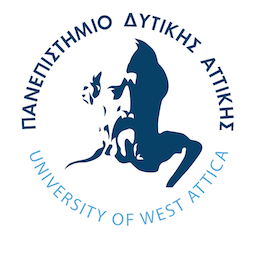 Πανεπιστήμιο Δυτικής Αττικής     Τμήμα Δημόσιας και Κοινοτικής ΥγείαςΕιδική Μονάδα Περιβαλλοντικής Εκπαίδευσης, Αγωγής και Επικοινωνίας[ Φέρνουμε τη φύση στην τάξη και κάνουμε τα πάρκα τάξη μας. Η δημιουργία ενός Καλλιτεχνικού Εργαστηρίου  Περιβαλλοντικής Ευαισθητοποίησης.](Προωθούμε Περιβαλλοντική Αφύπνιση και Ευαισθητοποίηση – Αναζωογονούμαστε μέσα από την Περιβαλλοντική Τέχνη)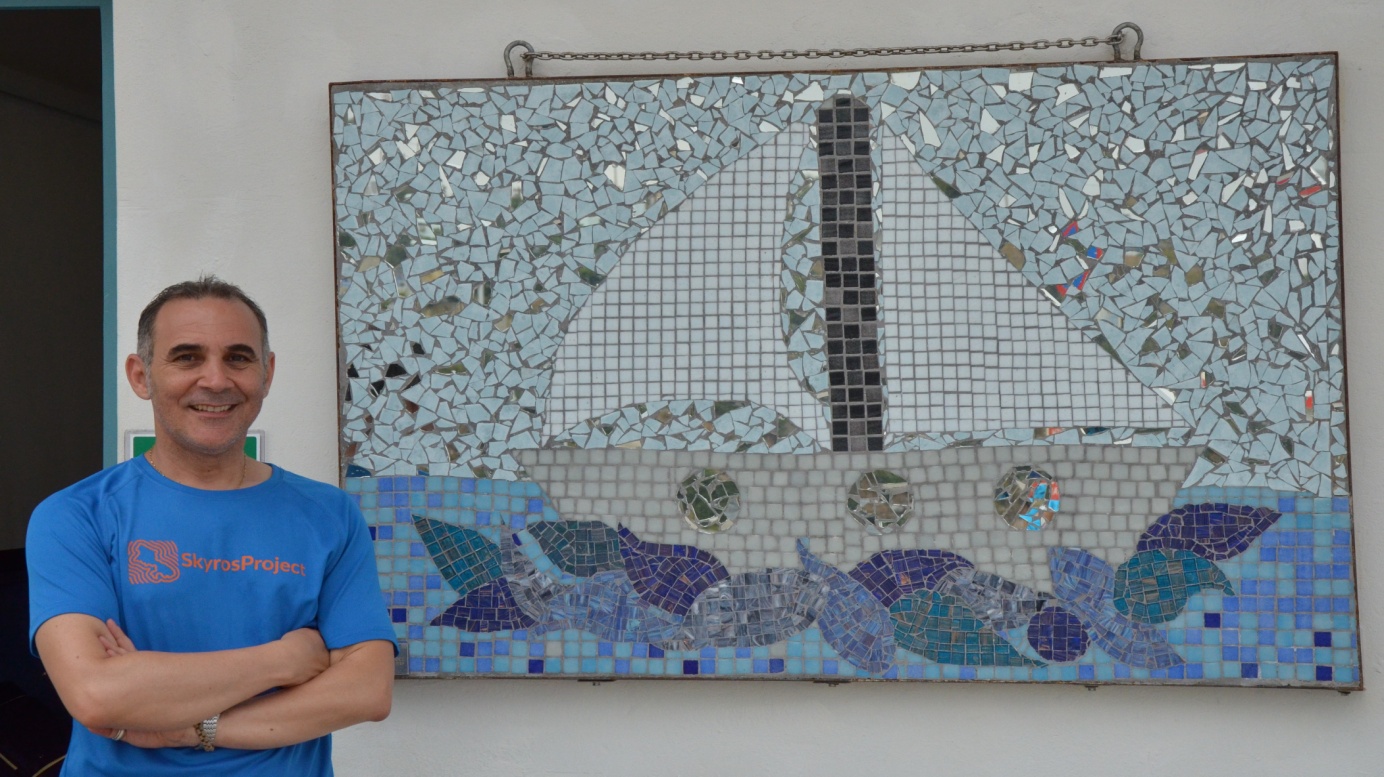 Κωνσταντίνα  Σκαναβή                                                                          Καθηγήτρια Περιβαλλοντικής Εκπαίδευσης, Αγωγής και Επικοινωνίας, Πανεπιστήμιο Δυτικής Αττικής